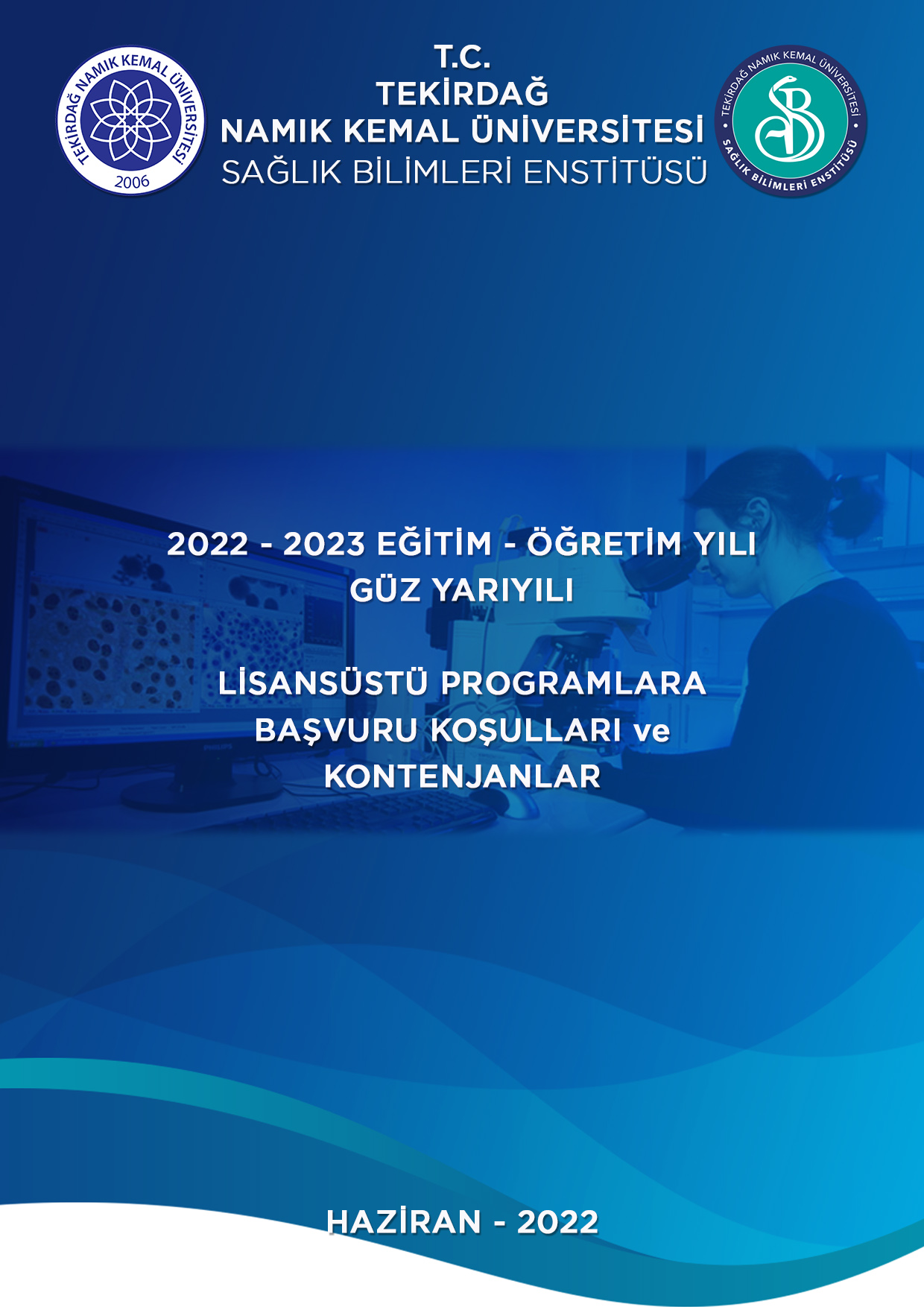 LİSANSÜSTÜ PROGRAMLARA BAŞVURU KOŞULLARI ve KONTENJANLARÜniversitemiz Sağlık Bilimleri Enstitüsünün aşağıda belirtilen anabilim dallarının lisansüstü (Yüksek Lisans ve Doktora) programlarına 2022 – 2023 Eğitim – Öğretim Yılı Güz Yarıyılında “Türkiye Cumhuriyeti Uyruklu”, “Kuzey Kıbrıs Türk Cumhuriyeti Uyruklu” ve “Yabancı Uyruklu” öğrenci alınacaktır.Başvurular, 01 – 12 Ağustos 2022 tarihleri arasında aktif olacak Tekirdağ Namık Kemal Üniversitesi Lisansüstü Başvuru Sistemi (https://basvuru.nku.edu.tr/enstitu) üzerinden yalnızca dijital ortamda çevrimiçi (online) olarak yapılacak olup posta ile başvuru kabul edilmeyecektir.Başvuru işlemine başlamadan önce kontenjanlar, başvuru koşulları ve değerlendirme ölçütlerine ilişkin bilgileri dikkatle okuyunuz.Bir aday en fazla 2 (iki) programa başvurabilecektir.Lisansüstü programlara başvuracak adayların;Tezli Yüksek Lisans Programları için 4 üzerinden en az 2.50 (YÖK 100’lük sistem karşılığı 65) lisans mezuniyet ortalamasına,Doktora Programları için 4 üzerinden en az 2,75 (YÖK 100’lük sistem karşılığı 70.83) yüksek lisans mezuniyet not ortalamasınasahip olmaları gerekmektedir.Adaylar, diploma, geçici mezuniyet belgesi, karne veya transkript belgelerindeki mezuniyet not ortalaması “4’lük” sistem üzerinden ise “100’lük” sistemdeki karşılığını sisteme girmelidirler. Mezuniyet not ortalamalarının 100’lük sistemdeki karşılığını, mezun oldukları yükseköğretim kurumundan belgeleyebiliyorlarsa belgeledikleri puan sisteme girilecektir. Belgeleyemiyorlarsa 4’lük sistemdeki puanı 100’lük sisteme Yükseköğretim Kurulu Başkanlığının 4’lük Sistemdeki Notların 100’lük Sistemdeki Karşılıkları Tablosuna göre üniversitemiz otomasyon sistemi tarafından çevrilecektir. Akademik Personel ve Lisansüstü Eğitim Giriş Sınavı (ALES) Sonuç Belgesinin geçerlik süresi 5 yıldır.Yurtdışındaki bir yükseköğretim kurumundaki öğrenimlerinin ardından yüksek lisans veya doktora programlarına başvuracak “Türkiye Cumhuriyeti Uyruklu” adaylar ile “Yabancı Uyruklu” adaylardan Akademik Personel ve Lisansüstü Eğitim Giriş Sınavı (ALES) Sonuç Belgesi istenmemektedir.Doktora programına öğrenci kabulünde adayların anadilleri dışında İngilizce, Fransızca, Almanca dillerinden birinden Yükseköğretim Kurulu tarafından kabul edilen merkezi yabancı dil sınavları ile eşdeğerliliği kabul edilen uluslararası yabancı dil sınavlarından başvuru yapılacak program için istenilen yabancı dil puanına veya ÖSYM tarafından eşdeğerliliği kabul edilen uluslararası yabancı dil sınavlarından bu puan muadili bir puana sahip olmaları zorunludur.Yükseköğretim Kurumları Yabancı Dil Sınavı (YÖKDİL) ve Yabancı Dil Bilgisi Seviye Tespit Sınavı (YDS / e-YDS) Sonuç Belgelerinin geçerlik süresi 5 yıldır.Tıp Fakültesi mezunu adaylar sadece temel tıp bilimleri (Anatomi, Tıbbi Biyokimya, Tümör Biyolojisi ve İmmünolojisi) doktora programlarına en az 50 Temel Tıp Puanı ile başvurabilirler.Lisansüstü programlara başvuracak Doktora / Tıpta Uzmanlık / Diş Hekimliğinde Uzmanlık / Veteriner Hekimliğinde Uzmanlık / Eczacılıkta Uzmanlık mezunlarından Akademik Personel ve Lisansüstü Eğitim Giriş Sınavı (ALES) Sonuç Belgesi istenmeyecek olup bu durumdaki adayların ALES puanı 70 puan olarak kabul edilecektir.Doktora / Tıpta Uzmanlık / Diş Hekimliğinde Uzmanlık / Veteriner Hekimliğinde Uzmanlık / Eczacılıkta Uzmanlık mezunu adaylar doktora ya da uzmanlık alanı dışında farklı alandaki programlara başvuru yapabileceklerdir.Tıpta Uzmanlık / Diş Hekimliğinde Uzmanlık / Veteriner Hekimliğinde Uzmanlık / Eczacılıkta Uzmanlık programlarında kayıtlı öğrenciler aynı anda doktora programına da kayıt yaptıramazlar.KKTC Uyruklu adayların başvuru yapabilmeleri için istenilen ALES ve Yabancı Dil Puanı şartını yerine getirmeleri gerekmektedir.Yurtdışındaki bir yükseköğretim kurumundaki öğrenimlerinin ardından yüksek lisans veya doktora programlarına başvuracak “Türkiye Cumhuriyeti Uyruklu” adaylar ile “Yabancı Uyruklu” adayların mezun oldukları yükseköğretim kurumunun Yükseköğretim Kurulu Başkanlığı (YÖK) tarafından tanındığına dair tanınırlık belgelerini başvuru esnasında beyan etmeleri gerekmektedir.Yükseköğretim Kurulu Başkanlığı tarafından kabul edilerek yayımlanan Lisansüstü Eğitim ve Öğretim Yönetmeliğinin 35’inci maddesinin 2’nci fıkrasına dayanarak Enstitümüz bünyesindeki yüksek lisans ve doktora programlarına başvuracak yabancı uyruklu adaylar ile lisans / yüksek lisans öğreniminin tamamını yurt dışında tamamlamış Türkiye Cumhuriyeti Uyruklu adayların başvuru ve kabullerinde;Yükseköğretim Kurulu Başkanlığınca kabul edilen dillerde öğretim yapılan ve tanınırlığı uygun bulunmuş olan lisans / yüksek lisans programlarından mezun olmaları kaydıyla, Akademik Personel ve Lisansüstü Eğitim Giriş Sınavı (ALES) Puan şartı aranmayacaktır.Yabancı dilde eğitim yapılan bir lisansüstü programa başvurmaları halinde yabancı dil yeterliliği şartı aranmayacaktır. Türkçe eğitim yapılan doktora programlarına başvurularında ise anadilleri dışında Almanca, Fransızca, İngilizce dil sınavlarından başvurdukları lisansüstü programın asgari yabancı dil puanına sahip olmaları zorunludur.Adaylar, Tezli Yüksek Lisans Programları için 4 üzerinden en az 2.50 (YÖK 100’lük sistem karşılığı 65) lisans mezuniyet not ortalamasına; Doktora Programları için 4 üzerinden en az 2,75 (YÖK 100’lük sistem karşılığı 70.83) yüksek lisans mezuniyet not ortalamasına sahip olmaları durumunda başvuruda bulundukları lisansüstü programa kabul edilebileceklerdir.Yabancı uyruklu adaylar, diğer koşullar ve istenilen belgeler için Enstitümüzün web sayfasını takip etmelidirler.Tanınırlık ve Denklik ile ilgili detaylı bilgiler için: https://denklik.yok.gov.tr/    Lisansüstü programların kontenjanlarına başvuran adaylar, Kılık-Kıyafet Yönetmeliğine uygun vesikalık fotoğrafını jpg formatında; aşağıda belirtilen belgeleri de pdf formatında sisteme yükleyeceklerdir.Not Belgesi / Karne / Transkript (Onaylı) Diploma / e-Devlet üzerinden alınan Mezuniyet Belgesi / Geçici Mezuniyet Belgesi / Tıpta Uzmanlık / Diş Hekimliğinde Uzmanlık / Veteriner Hekimliğinde Uzmanlık / Eczacılıkta Uzmanlık Diploması ya da BelgesiALES Sonuç Belgesi(Uluslararası geçerliliği olan Graduate Record Examination (GRE) ve Graduate Management Admission Test (GMAT) sınavlarından alınan belgeler ALES Sonuç Belgesi yerine geçerli sayılabilecektir.)TUS Sonuç BelgesiYÖKDİL / YDS / e-YDS Sonuç Belgesi(YÖKDİL / YDS / e-YDS sınavlarına eşdeğerliği Üniversitelerarası Kurul (ÜAK) tarafından kabul edilen bir sınavdan başvuru yapılacak program için istenilen yabancı dil puanı karşılığı bir puan alındığına dair Sonuç Belgesi ibraz edilmesi zorunludur.)Yabancı Dil Eşdeğerlikler Tablosu: https://denklik.yok.gov.tr/Documents/EsdegerlikTablosu.pdf Uzmanlık Yetki BelgesiTanınırlık Belgesi (Yabancı Uyruklu adaylar ile öğrenimlerini yurt dışında tamamlamış olan Türkiye Cumhuriyeti Uyruklu adaylar için)Detaylı Bilgi İçin İnceleyiniz: https://denklik.yok.gov.tr/sikca-sorulan-sorular Denklik Belgesi (Yabancı Uyruklu adaylar ile öğrenimlerini yurt dışında tamamlamış olan Türkiye Cumhuriyeti Uyruklu adaylar için)Denklik Belgesi olmadan ilgili lisansüstü programa kabul edilen Yabancı Uyruklu adaylar ilk yılı içerisinde Yükseköğretim Kurulu Başkanlığı (YÖK) tarafından düzenlenmiş Diploma Denklik Belgesini Enstitümüze ibraz etmeleri gerekmektedir. Bu süre içerisinde belgeyi ibraz etmeyenlerin öğrencilikle ilişiği kesilecektir.Denklik Belgesi olmadan tanıma ile ilgili lisansüstü programa kabul edilen Türkiye Cumhuriyeti Uyruklu adaylar lisansüstü mezuniyet işlemlerinin tamamlanabilmesi için mezun oluncaya kadar Yükseköğretim Kurulu Başkanlığı (YÖK) tarafından düzenlenmiş Diploma Denklik Belgesini Enstitümüze ibraz etmeleri gerekmektedir. Bu süre içerisinde belgeyi ibraz etmeyenlerin mezuniyet işlemleri yapılmayarak Enstitümüz ile ilişiği kesilecektir.Detaylı Bilgi İçin İnceleyiniz: https://denklik.yok.gov.tr/sikca-sorulan-sorular Türkçe Yeterlik Belgesi (Yabancı uyruklu adaylar için)Pasaport Örneği (Yabancı Uyruklu adaylar ile öğrenimlerini yurt dışında tamamlamış olan Türkiye Cumhuriyeti Uyruklu adaylar için)Başvurularını tamamlayan adayların başvuruları Enstitümüz tarafından kontrol edilecektir. Adaylar başvuru yaptıktan sonra sistemde beklemede uyarısını takiben onaylandı ya da reddedildi şeklinde bir uyarı göreceklerdir. Reddedildi uyarısını gören adaylar başvuru tarihleri içerisinde ret gerekçelerine göre gerekli düzeltmelerini yapmaları ve başvuru sonucunu takip etmeleri gerekmektedir. Başvurusu onaylanan adaylar başvuru dilekçesi yerine geçen ve resmi belge niteliği taşıyan Başvuru Formunun çıktısını alıp imzalayacaklardır. Adaylar, Başvuru Formunu müracaat ettikleri programın bilimsel değerlendirme sınavını gerçekleştirecek jürinin Başkanına teslim edeceklerdir.Başvuru süresi içinde gerekli düzeltmelerini yapmayan ya da Enstitümüzün ve kontenjanına başvurduğu programın başvuru koşullarını sağlamayan adayların başvuruları iptal edilecektir.Başvuru süresi bittikten sonra sisteme girilen bilgilerde değişiklik yapılamaz.Başvuru işlemini tamamlayan adaylar, Ön Değerlendirmeye tabi tutulacaklardır.Ön Değerlendirme sonucunda Başarılı bulunan ve Bilimsel Değerlendirme Sınavına girmeye hak kazanan adayların isimleri ile puanları 19 Ağustos 2022 Cuma günü mesai bitimi sonrasında Enstitümüzün web sayfasında (http://sbe.nku.edu.tr) ilan edilecektir.Bilimsel Değerlendirme Sınavına girmeye hak kazanan adaylar Tablo – 1 de belirtilen tarih, saat ve yerde LİSANSÜSTÜ BAŞVURU FORMU ile birlikte başvuru yaptığı programın Anabilim Dalı Sınav Jürisi tarafından Bilimsel Değerlendirme Sınavına alınacaklardır. (Bu aşamaya kadar adaylardan Lisansüstü Başvuru Formu dışında herhangi bir belge talep edilmemektedir)Bilimsel Değerlendirme Sınavına girmeyen adaylar Başarısız sayılacaktır.Bilimsel Değerlendirme Sınavı sonrası yapılacak değerlendirme sonucuna göre Başarılı olan ve kesin kayıt yaptırmaya hak kazanan adaylar, kesin kayıt tarihlerinde aşağıda belirtilen belgeleri eksiksiz bir şekilde şahsen Enstitümüze teslim edeceklerdir.Eksik, yanlış ya da belirtilen özellikleri taşımayan belge sunanların kayıtları kazanmış olsalar dahi kesinlikle yapılmayacaktır.Başvuru esnasında beyan edilen ve sınavın değerlendirilmesinde kullanılan bilgiler ile kesin kayıt esnasında teslim edilecek belgelerdeki bilgilerin farklı olması durumunda adayın sınavı iptal edilecektir.Lisans derecelerini farklı alanda almış olan adaylar, en çok bir yıl sürecek olan Bilimsel Hazırlık Programına tabi tutulmak suretiyle öğrenciliğe kabul edileceklerdir.Tablo – 1 Bilimsel Değerlendirme Sınavı Tarihi, Saati ve YeriEnstitümüzce “ASLI GİBİDİR” onayı yapılmaktadır. Ancak; Diploma / Mezuniyet Belgesi, Transkript / Not Belgesi / Karne vb. gibi onaylı istenen belgelerin asıllarının mutlaka beyan edilmesi gerekmektedir. Fotokopisi getirilen belgeler, belgenin aslı olmadan Enstitümüzce onaylanmayacak ve kabul edilmeyecektir.Fotokopi hizmetimiz olmadığı için onaylanacak belgenin fotokopisini adayın getirmesi gerekmektedir.Başvuru DilekçesiÜniversitemiz web sayfasında bulunan Tekirdağ Namık Kemal Üniversitesi Lisansüstü Başvuru Sistemi (https://basvuru.nku.edu.tr/enstitu) linki üzerinden doldurulan Başvuru Formunun bilgisayar çıktısı alınarak imzalanacak ve Bilimsel Değerlendirme Sınavı Jürisi Başkanına teslim edilecektir.ÖzgeçmişDiploma / Mezuniyet Belgesi / Geçici Mezuniyet Belgesi (Onaylı)Yüksek Lisans Programı için başvuracak adayların Lisans / Doktora Diploması / Tıpta Uzmanlık / Diş Hekimliğinde Uzmanlık / Veteriner Hekimliğinde Uzmanlık / Eczacılıkta Uzmanlık Diploması ya da Belgesi; Doktora Programları için başvuracak adayların Lisans / Yüksek Lisans / Doktora Diploması / Tıpta Uzmanlık / Diş Hekimliğinde Uzmanlık / Veteriner Hekimliğinde Uzmanlık / Eczacılıkta Uzmanlık Diploması ya da Belgesi veya e-Devlet üzerinden alınan Mezuniyet Belgesi (üzerinde doğrulama kodu / barkod bulunmalıdır) ya da yeni tarihli Geçici Mezuniyet Belgesinin onaylı örneği. Geçici Mezuniyet Belgesi üzerinde geçerlilik süresi belirtilmemiş ise belge düzenleme tarihi itibariyle en fazla 2 (iki) yıl geçmiş olmalıdır.Yabancı ülkelerden alınan Diploma / Mezuniyet Belgesi / Geçici Mezuniyet Belgesinin Noterden onaylı tercüme edilmiş örneği (2 adet)Not Belgesi / Karne / Transkript (Onaylı)Adayların online başvuru esnasında sisteme girdikleri mezuniyet not ortalamasını, aldığı dersleri içeren onaylı Not Belgesi / Karne / Transkript Belgesi.Yabancı ülkelerden Not Belgesi / Karne / Transkript Belgesinin Noterden onaylı tercüme edilmiş örneği (2 adet)Akademik Personel ve Lisansüstü Eğitim Giriş Sınavı (ALES) Sonuç BelgesiYüksek Lisans Programına başvuran adayların Akademik Personel ve Lisansüstü Eğitim Giriş Sınavı (ALES)’ndan başvurduğu programın puan türünde en az 55 standart puana; Doktora Programına başvuran adayların ise sayısal (SAY) puan türünde en az 70 standart puana sahip olduklarına dair ALES Sonuç Belgesini veya Tekirdağ Namık Kemal Üniversitesi Senatosu tarafından kabul gören ve uluslararası geçerliliği olan Graduate Record Examination (GRE) ya da Graduate Management Admission Test (GMAT) sınavlarından alınan Sonuç Belgesini ibraz etmeleri gerekmektedir.Yüksek Lisans ve Doktora Programlarının Yabancı Uyruklu kontenjanına başvuran adaylar ile Doktora / Tıpta Uzmanlık / Diş Hekimliğinde Uzmanlık / Veteriner Hekimliğinde Uzmanlık / Eczacılıkta Uzmanlık mezunu adaylardan Akademik Personel ve Lisansüstü Eğitim Giriş Sınavı (ALES) Sonuç Belgesi istenmemektedir.Doktora / Tıpta Uzmanlık / Diş Hekimliğinde Uzmanlık / Veteriner Hekimliğinde Uzmanlık / Eczacılıkta Uzmanlık mezunu adayların Akademik Personel ve Lisansüstü Eğitim Giriş Sınavı (ALES) Puanı 70 (yetmiş) olarak değerlendirilecektir.Akademik Personel ve Lisansüstü Eğitim Giriş Sınavı (ALES) Sonuç Belgesi geçerlilik süresi sınav sonucunun ilan edildiği tarihten itibaren 5 (beş) yıldır.Tıpta Uzmanlık Sınavı (TUS) Sonuç BelgesiTıp Fakültesi mezunu olup Tümör Biyolojisi ve İmmünolojisi doktora programına başvuracak adaylar en az 50 Temel Tıp Puanına sahip olduklarına dair Tıpta Uzmanlık Sınavı (TUS) Sonuç Belgesini ibraz etmeleri gerekmektedir.Uzmanlık Yetki BelgesiDoktora programlarına uzmanlık yetkisiyle başvuracak olan adayların Sağlık Bakanlığınca düzenlenen esaslara göre bir laboratuvar dalında uzmanlık yetkisine sahip olduklarına dair Uzmanlık Yetki Belgesini sunmaları zorunludur.YÖKDİL / YDS / e-YDS Sonuç BelgesiCerrahi Hastalıkları Hemşireliği Doktora Programına başvuran adayların Yükseköğretim Kurumları Yabancı Dil Sınavından (YÖKDİL) veya Yabancı Dil Bilgisi Seviye Tespit Sınavından (YDS / e-YDS) en az 65 standart puana; diğer Doktora Programlarına başvuran adayların ise en az 55 standart puana sahip olduklarına dair YÖKDİL / YDS / e-YDS Sonuç Belgesini ya da YÖKDİL / YDS / e-YDS sınavlarına eşdeğerliği Üniversitelerarası Kurul (ÜAK) tarafından kabul edilen bir sınavdan başvuru yapılacak program için istenilen yabancı dil puanı karşılığı bir puan alındığına dair Sonuç Belgesini ibraz etmeleri zorunludur.Yabancı Dil Eşdeğerlikler Tablosu: https://denklik.yok.gov.tr/Documents/EsdegerlikTablosu.pdf Yükseköğretim Kurumları Yabancı Dil Sınavı (YÖKDİL) ve Yabancı Dil Bilgisi Seviye Tespit Sınavı (YDS / e-YDS) Sonuç Belgelerinin geçerlik süresi 5 yıldır.Türkçe Yeterlik BelgesiTürkçe yeterlik Belgesi Yabancı Uyruklu kontenjanına başvuran adaylardan istenmektedir.Belgeleri bulunmayan adayların Tekirdağ Namık Kemal Üniversitesi Türkçe Öğretimi Araştırma ve Uygulama Merkezi (TÖMER) tarafından yapılacak Türkçe Yeterlik Sınavından en az C1 seviyesinde başarılı olmaları gerekmektedir. Başarısız olan adaylara 1 (bir) yıl süre verilir.Kimlik Fotokopisi (Onaylı)Türkiye Cumhuriyeti Kimlik Kartı ya da Türkiye Cumhuriyeti Nüfus Cüzdanının onaylı örneği.Kuzey Kıbrıs Türk Cumhuriyeti Kimlik Kartının onaylı örneği.Yabancı Uyruklu kontenjanına başvuran adaylar varsa YU Numarası olan kimliklerinin onaylı bir örneğini ibraz edeceklerdir. YU Numarası bulunmayan adaylar ÖSYM den YU Numarası alabilirler.Pasaport Fotokopisi (Onaylı)Pasaport Fotokopisi Yabancı Uyruklu ve Kuzey Kıbrıs Türk Cumhuriyeti Uyruklu kontenjanına başvuran adaylardan istenmektedir.Tanınırlık BelgesiYurtdışındaki bir yükseköğretim kurumundaki öğrenimlerinin ardından yüksek lisans veya doktora programlarına başvuracak Türkiye Cumhuriyeti Uyruklu adaylar ile Yabancı Uyruklu adayların mezun olunan yükseköğretim kurumunun tanınırlık belgesini ibraz etmeleri gerekmektedir.Denklik Belgesi Yurtdışındaki bir yükseköğretim kurumundaki öğrenimlerinin ardından yüksek lisans veya doktora programlarına başvuran ve öğrenciliğe kabul edilen Türkiye Cumhuriyeti Uyruklu adaylar ile Yabancı Uyruklu adayların denklik belgesini ibraz etmeleri gerekmektedir.Denklik Belgesi olmadan tanınırlık belgesi ile ilgili lisansüstü programa kabul edilen Yabancı Uyruklu adaylar ilk yılı içerisinde Yükseköğretim Kurulu (YÖK) Başkanlığınca düzenlenmiş Diploma Denklik Belgesini Enstitümüze ibraz etmeleri gerekmektedir. Bu süre içerisinde belgeyi ibraz etmeyenlerin Enstitümüz ile ilişiği kesilecektir.Denklik Belgesi olmadan tanınırlık belgesi ile ilgili lisansüstü programa kabul edilen Türkiye Cumhuriyeti Uyruklu adaylar lisansüstü mezuniyet işlemlerinin tamamlanabilmesi için mezun oluncaya kadar Yükseköğretim Kurulu (YÖK) Başkanlığınca düzenlenmiş Diploma Denklik Belgesini Enstitümüze ibraz etmeleri gerekmektedir. Bu süre içerisinde belgeyi ibraz etmeyenlerin mezuniyet işlemleri yapılmayarak Enstitümüz ile ilişiği kesilecektir.FotoğrafKılık-Kıyafet Yönetmeliğine uygun son altı ay içerisinde çekilmiş 2 (iki) adet vesikalık fotoğrafAskerlik Durum BelgesiTürkiye Cumhuriyeti Vatandaşı erkek adayların son askerlik yoklamasını yaptırmış haliyle yeni tarihli Askerlik Durum Belgesini ibraz etmeleri gerekmektedir.Adli Sicil Kayıt BelgesiTürkiye Cumhuriyeti Vatandaşı adayların yeni tarihli veya e-Devlet üzerinden alınan Adli Sicil Kayıt Belgesini (üzerinde doğrulama kodu / barkod bulunmalıdır) ibraz etmeleri gerekmektedir.Ön Değerlendirme ve Ön Değerlendirme ÖlçütleriLisansüstü programlarımıza yapılan başvuruların ilan edilen kontenjanın üç katından fazla olması halinde, bilimsel değerlendirme sınavına çağrılacak adayların belirlenmesi için tüm adaylar bir ön değerlendirmeye tabi tutulacaktır.Ön Değerlendirme;Türkiye Cumhuriyeti uyruklu adayın çevrimiçi başvuru esnasında beyan ettiği ALES / TUS puanının %50’si; Lisans / Yüksek Lisans / Doktora mezuniyet not ortalamasının %20’si Tıpta Uzmanlık / Diş Hekimliğinde Uzmanlık / Veteriner Hekimliğinde Uzmanlık / Eczacılıkta Uzmanlık mezunları için beyan edilmesi halinde Lisans / Yüksek Lisans / Doktora mezuniyet not ortalamasının %20’si, ALES puanı yerine üniversitemiz senatosunca belirlenen puanın (70 puan) %50’si; lisansüstü mezuniyet not ortalaması beyan edilmemesi halinde üniversitemiz senatosunca belirlenen puanın (70 puan) %70’iYabancı uyruklu adayın çevrimiçi başvuru esnasında beyan ettiği Lisans / Yüksek Lisans / Doktora mezuniyet not ortalamasının %100’üdikkate alınarak otomasyon sistemi aracılığıyla yapılacaktırÖn Değerlendirme sonucunda en yüksek puandan en küçüğüne doğru sıralama yapılarak ilgili program için ilan edilen kontenjanın 3 (üç) katına kadar aday Bilimsel Değerlendirme Sınavına girmeye hak kazanacaktır. Sıralamaya göre son sırada aynı puana sahip birden fazla aday olması halinde bu adayların tamamı Bilimsel Değerlendirme Sınavına girebilecektir.Bilimsel Değerlendirme Sınavı ÖlçütleriBilimsel Değerlendirme Sınavına giren adayların değerlendirilmesi ve genel başarı notu Tablo – 2 de belirtilen ölçütlerle yapılacaktır.En yüksek puandan en küçüğüne doğru sıralama yapılarak ilan edilen kontenjan kadar öğrenci alınacaktır.Tablo – 2 Bilimsel Değerlendirme Sınavı Değerlendirme Ölçütü ve Genel Başarı NotuTekirdağ Namık Kemal Üniversitesi RektörlüğüSağlık Bilimleri Enstitüsü MüdürlüğüNamık Kemal Mah. Kampüs Cad. No: 1Süleymanpaşa / TEKİRDAĞTel	:	+90 282 250 4600Faks	:	+90 282 250 9931E-Posta	: saglikbilimleri@nku.edu.trWeb			: http://sbe.nku.edu.tr  Başvuru Tarihleri01 – 12 Ağustos 2022Bilimsel Değerlendirme Sınavına Girecek Adayların İlanı19 Ağustos 2022Bilimsel Değerlendirme Sınavı Tarihi24 Ağustos 2022Sonuçların İlanı26 Ağustos 2022Kesin Kayıt Tarihleri 05, 06, 07 Eylül 2022Yedeklerin Kesin Kayıt Tarihleri08, 09 Eylül 2022PROGRAMINPROGRAMINBİLİMSEL DEĞERLENDİRME SINAVININBİLİMSEL DEĞERLENDİRME SINAVININBİLİMSEL DEĞERLENDİRME SINAVININANABİLİM DALIADITARİHİSAATİYERİAcil Yardım ve Afet YönetimiKBRN ve Toksikolojik Afetler Tezli Yüksek Lisans Programı24 Ağustos 202210.30Acil Yardım ve Afet Yönetimi Anabilim Dalı Başkanlığı / Sağlık YüksekokuluAnatomiAnatomi (Tıp) Tezli Yüksek Lisans Programı24 Ağustos 202213.00Anatomi Anabilim Dalı Başkanlığı / Tıp FakültesiBeden Eğitimi ve SporBeden Eğitimi ve Spor Tezli Yüksek Lisans Programı24 Ağustos 202210.00Beden Eğitimi ve Spor Anabilim Dalı Başkanlığı / Spor Bilimleri FakültesiBeden Eğitimi ve SporBeden Eğitimi ve Spor Doktora Programı24 Ağustos 202214.30Beden Eğitimi ve Spor Anabilim Dalı Başkanlığı / Spor Bilimleri FakültesiBeslenme ve DiyetetikBeslenme ve Diyetetik Tezli Yüksek Lisans Programı24 Ağustos 202210.00Beslenme ve Diyetetik Anabilim Dalı Başkanlığı / Sağlık YüksekokuluBiyokimyaTıbbi Biyokimya Tezli Yüksek Lisans Programı24 Ağustos 202210.00Biyokimya Anabilim Dalı Başkanlığı / Tıp FakültesiFizyolojiKardiyovasküler Fizyoloji (Tıp) Tezli Yüksek Lisans Programı24 Ağustos 202210.00Fizyoloji Anabilim Dalı Başkanlığı / Tıp FakültesiHalk SağlığıBulaşıcı Olmayan Hastalıkların Epidemiyolojisi (Tıp) Tezli Yüksek Lisans Programı24 Ağustos 202210.00Halk Sağlığı Anabilim Dalı Başkanlığı / Tıp FakültesiHemşirelikCerrahi Hastalıkları Hemşireliği Tezli Yüksek Lisans Programı24 Ağustos 202210.00Hemşirelik Anabilim Dalı Başkanlığı / Sağlık YüksekokuluHemşirelikCerrahi Hastalıkları Hemşireliği Doktora Programı24 Ağustos 202214.30Hemşirelik Anabilim Dalı Başkanlığı / Sağlık YüksekokuluHemşirelikİç Hastalıkları Hemşireliği Tezli Yüksek Lisans Programı24 Ağustos 202210.00Hemşirelik Anabilim Dalı Başkanlığı / Sağlık YüksekokuluTıbbi GenetikTıbbi Genetik Tezli Yüksek Lisans Programı24 Ağustos 202213.30Tıbbi Genetik Anabilim Dalı BaşkanlığıTıbbi GenetikTıbbi Genetik Tezli Yüksek Lisans Programı (İngilizce)24 Ağustos 202213.30Tıbbi Genetik Anabilim Dalı BaşkanlığıTıbbi GenetikTıbbi Genetik Doktora Programı24 Ağustos 202216.00Tıbbi Genetik Anabilim Dalı BaşkanlığıTıbbi GenetikTıbbi Genetik Doktora Programı (İngilizce)24 Ağustos 202216.00Tıbbi Genetik Anabilim Dalı BaşkanlığıTümör Biyolojisi ve İmmünolojisiTümör Biyolojisi ve İmmünolojisi Yüksek Lisans Programı24 Ağustos 202210.00İç Hastalıkları Anabilim Dalı Başkanlığı / TNKÜ Hastanesi Poliklinik Bloğu 7. KatTümör Biyolojisi ve İmmünolojisiTümör Biyolojisi ve İmmünolojisi Doktora Programı24 Ağustos 202214.30İç Hastalıkları Anabilim Dalı Başkanlığı / TNKÜ Hastanesi Poliklinik Bloğu 7. KatVeterinerlik Farmakolojisi ve ToksikolojisiVeterinerlik Farmakoloji ve Toksikolojisi Yüksek Lisans Programı24 Ağustos 202210.00Veterinerlik Farmakolojisi ve Toksikolojisi Anabilim Dalı Başkanlığı / Veteriner FakültesiVeterinerlik Suni Tohumlama, Doğum ve Jinekoloji Suni Tohumlama, Doğum ve Jinekoloji (Veteriner) Doktora Programı24 Ağustos 202210.00Veterinerlik Suni Tohumlama, Doğum ve Jinekoloji Anabilim Dalı Başkanlığı / Veteriner FakültesiLisansüstü ProgramlarALES Puanı (A)Mezuniyet Notu (B)Bilimsel Değerlendirme Sınavı Notu (C)Genel Başarı Notu(A+B+C)Tezli Yüksek Lisans Programları% 50(Son 5 yıl, SAY ≥ 55 p)% 20(Lisans ≥ 65 p)% 30(≥ 50 p)≥ 65 p(Başarılı)Tezli Yüksek Lisans Programları     (Yabancı Uyruklu)---(B) % 40(Lisans ≥ 65 p)(C) % 60(≥ 50 p)B+C ≥ 65 p(Başarılı)Tezli Yüksek Lisans Programları(Tıpta / Diş Hekimliğinde / Veteriner Hekimliğinde / Eczacılıkta Uzmanlık Mezunları)Lisans / Yüksek Lisans / Doktora Mezuniyet Not Ortalaması Beyan EdenlerinLisans / Yüksek Lisans / Doktora Mezuniyet Not Ortalaması Beyan EdenlerinLisans / Yüksek Lisans / Doktora Mezuniyet Not Ortalaması Beyan EdenlerinLisans / Yüksek Lisans / Doktora Mezuniyet Not Ortalaması Beyan EdenlerinTezli Yüksek Lisans Programları(Tıpta / Diş Hekimliğinde / Veteriner Hekimliğinde / Eczacılıkta Uzmanlık Mezunları)(A) % 50B % 20(≥ 65 p)(C) % 30(≥ 50 p)A+B+C ≥ 65 p(Başarılı)Tezli Yüksek Lisans Programları(Tıpta / Diş Hekimliğinde / Veteriner Hekimliğinde / Eczacılıkta Uzmanlık Mezunları)Lisans / Yüksek Lisans / Doktora Mezuniyet Not Ortalaması Beyan EtmeyenlerinLisans / Yüksek Lisans / Doktora Mezuniyet Not Ortalaması Beyan EtmeyenlerinLisans / Yüksek Lisans / Doktora Mezuniyet Not Ortalaması Beyan EtmeyenlerinLisans / Yüksek Lisans / Doktora Mezuniyet Not Ortalaması Beyan EtmeyenlerinTezli Yüksek Lisans Programları(Tıpta / Diş Hekimliğinde / Veteriner Hekimliğinde / Eczacılıkta Uzmanlık Mezunları)(A) % 60---(C) % 40A+C ≥ 65 p(Başarılı)Doktora Programları% 50(Son 5 yıl, SAY ≥ 70 p)% 20(Yüksek Lisans ≥ 70.83 p)% 30(≥ 50 p)≥ 70 p(Başarılı)Doktora Programları (Yabancı Uyruklu)---(B) % 40(Yüksek Lisans ≥ 70.83 p)(C) % 60(≥ 50 p)B+C ≥ 70 p(Başarılı)Doktora Programları(Tıpta / Diş Hekimliğinde / Veteriner Hekimliğinde / Eczacılıkta Uzmanlık Mezunları)Lisans / Yüksek Lisans / Doktora Mezuniyet Not Ortalaması Beyan EdenlerinLisans / Yüksek Lisans / Doktora Mezuniyet Not Ortalaması Beyan EdenlerinLisans / Yüksek Lisans / Doktora Mezuniyet Not Ortalaması Beyan EdenlerinLisans / Yüksek Lisans / Doktora Mezuniyet Not Ortalaması Beyan EdenlerinDoktora Programları(Tıpta / Diş Hekimliğinde / Veteriner Hekimliğinde / Eczacılıkta Uzmanlık Mezunları)(A) % 50B % 20(≥ 70.83 p)(C) % 30(≥ 50 p)A+B+C ≥ 70 p(Başarılı)Doktora Programları(Tıpta / Diş Hekimliğinde / Veteriner Hekimliğinde / Eczacılıkta Uzmanlık Mezunları)Lisans / Yüksek Lisans / Doktora Mezuniyet Not Ortalaması Beyan EtmeyenlerinLisans / Yüksek Lisans / Doktora Mezuniyet Not Ortalaması Beyan EtmeyenlerinLisans / Yüksek Lisans / Doktora Mezuniyet Not Ortalaması Beyan EtmeyenlerinLisans / Yüksek Lisans / Doktora Mezuniyet Not Ortalaması Beyan EtmeyenlerinDoktora Programları(Tıpta / Diş Hekimliğinde / Veteriner Hekimliğinde / Eczacılıkta Uzmanlık Mezunları)(A) % 60---(C) % 40A+C ≥ 70p(Başarılı)LİSANSÜSTÜ PROGRAMINLİSANSÜSTÜ PROGRAMINLİSANSÜSTÜ PROGRAMINLİSANSÜSTÜ PROGRAMINLİSANSÜSTÜ PROGRAMINÖĞRENCİ KABUL KOŞULLARIÖĞRENCİ KABUL KOŞULLARIÖĞRENCİ KABUL KOŞULLARIÖĞRENCİ KABUL KOŞULLARIÖĞRENCİ KABUL KOŞULLARIANABİLİM DALIADIKONTENJANIKONTENJANIKONTENJANIPUAN TÜRÜPUAN TÜRÜPUAN TÜRÜPUAN TÜRÜPUAN TÜRÜANABİLİM DALIADITÜRK UYRUKLUYABANCI UYRUKLUYATAY GEÇİŞNOT ORT.(4’lük sistem en az)ALESTUSYABANCI DİLYABANCI DİLANABİLİM DALIADITÜRK UYRUKLUYABANCI UYRUKLUYATAY GEÇİŞNOT ORT.(4’lük sistem en az)ALESTUSTÜRK UYRUKLUYABANCI UYRUKLUAcil Yardım ve Afet YönetimiKBRN ve Toksikolojik Afetler Tezli Yüksek Lisans Programı6002,50SAY 55---Sağlık Bilimleri Fakülteleri ile Sağlık Yüksekokulu Acil Yardım ve Afet Yönetimi Bölümü mezunu olmak.Doktora / Tıpta Uzmanlık / Diş Hekimliğinde Uzmanlık / Veteriner Hekimliğinde Uzmanlık / Eczacılıkta Uzmanlık mezunları da programa başvurabilirler.Sağlık Bilimleri Fakülteleri ile Sağlık Yüksekokulu Acil Yardım ve Afet Yönetimi Bölümü mezunu olmak.Doktora / Tıpta Uzmanlık / Diş Hekimliğinde Uzmanlık / Veteriner Hekimliğinde Uzmanlık / Eczacılıkta Uzmanlık mezunları da programa başvurabilirler.Sağlık Bilimleri Fakülteleri ile Sağlık Yüksekokulu Acil Yardım ve Afet Yönetimi Bölümü mezunu olmak.Doktora / Tıpta Uzmanlık / Diş Hekimliğinde Uzmanlık / Veteriner Hekimliğinde Uzmanlık / Eczacılıkta Uzmanlık mezunları da programa başvurabilirler.Sağlık Bilimleri Fakülteleri ile Sağlık Yüksekokulu Acil Yardım ve Afet Yönetimi Bölümü mezunu olmak.Doktora / Tıpta Uzmanlık / Diş Hekimliğinde Uzmanlık / Veteriner Hekimliğinde Uzmanlık / Eczacılıkta Uzmanlık mezunları da programa başvurabilirler.Sağlık Bilimleri Fakülteleri ile Sağlık Yüksekokulu Acil Yardım ve Afet Yönetimi Bölümü mezunu olmak.Doktora / Tıpta Uzmanlık / Diş Hekimliğinde Uzmanlık / Veteriner Hekimliğinde Uzmanlık / Eczacılıkta Uzmanlık mezunları da programa başvurabilirler.Sağlık Bilimleri Fakülteleri ile Sağlık Yüksekokulu Acil Yardım ve Afet Yönetimi Bölümü mezunu olmak.Doktora / Tıpta Uzmanlık / Diş Hekimliğinde Uzmanlık / Veteriner Hekimliğinde Uzmanlık / Eczacılıkta Uzmanlık mezunları da programa başvurabilirler.Sağlık Bilimleri Fakülteleri ile Sağlık Yüksekokulu Acil Yardım ve Afet Yönetimi Bölümü mezunu olmak.Doktora / Tıpta Uzmanlık / Diş Hekimliğinde Uzmanlık / Veteriner Hekimliğinde Uzmanlık / Eczacılıkta Uzmanlık mezunları da programa başvurabilirler.Sağlık Bilimleri Fakülteleri ile Sağlık Yüksekokulu Acil Yardım ve Afet Yönetimi Bölümü mezunu olmak.Doktora / Tıpta Uzmanlık / Diş Hekimliğinde Uzmanlık / Veteriner Hekimliğinde Uzmanlık / Eczacılıkta Uzmanlık mezunları da programa başvurabilirler.Sağlık Bilimleri Fakülteleri ile Sağlık Yüksekokulu Acil Yardım ve Afet Yönetimi Bölümü mezunu olmak.Doktora / Tıpta Uzmanlık / Diş Hekimliğinde Uzmanlık / Veteriner Hekimliğinde Uzmanlık / Eczacılıkta Uzmanlık mezunları da programa başvurabilirler.Sağlık Bilimleri Fakülteleri ile Sağlık Yüksekokulu Acil Yardım ve Afet Yönetimi Bölümü mezunu olmak.Doktora / Tıpta Uzmanlık / Diş Hekimliğinde Uzmanlık / Veteriner Hekimliğinde Uzmanlık / Eczacılıkta Uzmanlık mezunları da programa başvurabilirler.AnatomiAnatomi (Tıp) Tezli Yüksek Lisans Programı3002,50SAY 55---Tıp, Diş Hekimliği, Veteriner Fakülteleri; Fen – Edebiyat / Fen, Eğitim Fakültelerinin Biyoloji / Biyoloji Öğretmenliği; Sağlık Bilimleri Fakülteleri ile Sağlık Yüksekokullarının Fizik Tedavi ve Rehabilitasyon / Fizyoterapi ve Rehabilitasyon Bölümü; Fizik Tedavi ve Rehabilitasyon / Fizyoterapi ve Rehabilitasyon Fakülteleri / Yüksekokulları mezunu olmak.Doktora / Tıpta Uzmanlık / Diş Hekimliğinde Uzmanlık / Veteriner Hekimliğinde Uzmanlık / Eczacılıkta Uzmanlık mezunları da programa başvurabilirler.Tıp, Diş Hekimliği, Veteriner Fakülteleri; Fen – Edebiyat / Fen, Eğitim Fakültelerinin Biyoloji / Biyoloji Öğretmenliği; Sağlık Bilimleri Fakülteleri ile Sağlık Yüksekokullarının Fizik Tedavi ve Rehabilitasyon / Fizyoterapi ve Rehabilitasyon Bölümü; Fizik Tedavi ve Rehabilitasyon / Fizyoterapi ve Rehabilitasyon Fakülteleri / Yüksekokulları mezunu olmak.Doktora / Tıpta Uzmanlık / Diş Hekimliğinde Uzmanlık / Veteriner Hekimliğinde Uzmanlık / Eczacılıkta Uzmanlık mezunları da programa başvurabilirler.Tıp, Diş Hekimliği, Veteriner Fakülteleri; Fen – Edebiyat / Fen, Eğitim Fakültelerinin Biyoloji / Biyoloji Öğretmenliği; Sağlık Bilimleri Fakülteleri ile Sağlık Yüksekokullarının Fizik Tedavi ve Rehabilitasyon / Fizyoterapi ve Rehabilitasyon Bölümü; Fizik Tedavi ve Rehabilitasyon / Fizyoterapi ve Rehabilitasyon Fakülteleri / Yüksekokulları mezunu olmak.Doktora / Tıpta Uzmanlık / Diş Hekimliğinde Uzmanlık / Veteriner Hekimliğinde Uzmanlık / Eczacılıkta Uzmanlık mezunları da programa başvurabilirler.Tıp, Diş Hekimliği, Veteriner Fakülteleri; Fen – Edebiyat / Fen, Eğitim Fakültelerinin Biyoloji / Biyoloji Öğretmenliği; Sağlık Bilimleri Fakülteleri ile Sağlık Yüksekokullarının Fizik Tedavi ve Rehabilitasyon / Fizyoterapi ve Rehabilitasyon Bölümü; Fizik Tedavi ve Rehabilitasyon / Fizyoterapi ve Rehabilitasyon Fakülteleri / Yüksekokulları mezunu olmak.Doktora / Tıpta Uzmanlık / Diş Hekimliğinde Uzmanlık / Veteriner Hekimliğinde Uzmanlık / Eczacılıkta Uzmanlık mezunları da programa başvurabilirler.Tıp, Diş Hekimliği, Veteriner Fakülteleri; Fen – Edebiyat / Fen, Eğitim Fakültelerinin Biyoloji / Biyoloji Öğretmenliği; Sağlık Bilimleri Fakülteleri ile Sağlık Yüksekokullarının Fizik Tedavi ve Rehabilitasyon / Fizyoterapi ve Rehabilitasyon Bölümü; Fizik Tedavi ve Rehabilitasyon / Fizyoterapi ve Rehabilitasyon Fakülteleri / Yüksekokulları mezunu olmak.Doktora / Tıpta Uzmanlık / Diş Hekimliğinde Uzmanlık / Veteriner Hekimliğinde Uzmanlık / Eczacılıkta Uzmanlık mezunları da programa başvurabilirler.Tıp, Diş Hekimliği, Veteriner Fakülteleri; Fen – Edebiyat / Fen, Eğitim Fakültelerinin Biyoloji / Biyoloji Öğretmenliği; Sağlık Bilimleri Fakülteleri ile Sağlık Yüksekokullarının Fizik Tedavi ve Rehabilitasyon / Fizyoterapi ve Rehabilitasyon Bölümü; Fizik Tedavi ve Rehabilitasyon / Fizyoterapi ve Rehabilitasyon Fakülteleri / Yüksekokulları mezunu olmak.Doktora / Tıpta Uzmanlık / Diş Hekimliğinde Uzmanlık / Veteriner Hekimliğinde Uzmanlık / Eczacılıkta Uzmanlık mezunları da programa başvurabilirler.Tıp, Diş Hekimliği, Veteriner Fakülteleri; Fen – Edebiyat / Fen, Eğitim Fakültelerinin Biyoloji / Biyoloji Öğretmenliği; Sağlık Bilimleri Fakülteleri ile Sağlık Yüksekokullarının Fizik Tedavi ve Rehabilitasyon / Fizyoterapi ve Rehabilitasyon Bölümü; Fizik Tedavi ve Rehabilitasyon / Fizyoterapi ve Rehabilitasyon Fakülteleri / Yüksekokulları mezunu olmak.Doktora / Tıpta Uzmanlık / Diş Hekimliğinde Uzmanlık / Veteriner Hekimliğinde Uzmanlık / Eczacılıkta Uzmanlık mezunları da programa başvurabilirler.Tıp, Diş Hekimliği, Veteriner Fakülteleri; Fen – Edebiyat / Fen, Eğitim Fakültelerinin Biyoloji / Biyoloji Öğretmenliği; Sağlık Bilimleri Fakülteleri ile Sağlık Yüksekokullarının Fizik Tedavi ve Rehabilitasyon / Fizyoterapi ve Rehabilitasyon Bölümü; Fizik Tedavi ve Rehabilitasyon / Fizyoterapi ve Rehabilitasyon Fakülteleri / Yüksekokulları mezunu olmak.Doktora / Tıpta Uzmanlık / Diş Hekimliğinde Uzmanlık / Veteriner Hekimliğinde Uzmanlık / Eczacılıkta Uzmanlık mezunları da programa başvurabilirler.Tıp, Diş Hekimliği, Veteriner Fakülteleri; Fen – Edebiyat / Fen, Eğitim Fakültelerinin Biyoloji / Biyoloji Öğretmenliği; Sağlık Bilimleri Fakülteleri ile Sağlık Yüksekokullarının Fizik Tedavi ve Rehabilitasyon / Fizyoterapi ve Rehabilitasyon Bölümü; Fizik Tedavi ve Rehabilitasyon / Fizyoterapi ve Rehabilitasyon Fakülteleri / Yüksekokulları mezunu olmak.Doktora / Tıpta Uzmanlık / Diş Hekimliğinde Uzmanlık / Veteriner Hekimliğinde Uzmanlık / Eczacılıkta Uzmanlık mezunları da programa başvurabilirler.Tıp, Diş Hekimliği, Veteriner Fakülteleri; Fen – Edebiyat / Fen, Eğitim Fakültelerinin Biyoloji / Biyoloji Öğretmenliği; Sağlık Bilimleri Fakülteleri ile Sağlık Yüksekokullarının Fizik Tedavi ve Rehabilitasyon / Fizyoterapi ve Rehabilitasyon Bölümü; Fizik Tedavi ve Rehabilitasyon / Fizyoterapi ve Rehabilitasyon Fakülteleri / Yüksekokulları mezunu olmak.Doktora / Tıpta Uzmanlık / Diş Hekimliğinde Uzmanlık / Veteriner Hekimliğinde Uzmanlık / Eczacılıkta Uzmanlık mezunları da programa başvurabilirler.Beden Eğitimi ve SporBeden Eğitimi ve Spor Tezli Yüksek Lisans Programı10+2*102,50SÖZ EA SAY 55---Beden Eğitimi ve SporBeden Eğitimi ve Spor Doktora Programı5002,75SÖZ EA SAY 70-55-Yüksek Lisans Programı için Spor Bilimleri Fakültesi, Beden Eğitimi ve Spor Yüksekokulu, Eğitim Fakülteleri ile Sağlık Bilimleri Fakültelerinin Beden Eğitimi ve Spor Öğretmenliği, Beden Eğitimi ve Spor Eğitimi, Antrenörlük Eğitimi, Spor Yöneticiliği, Spor Bilimleri, Rekreasyon Bölümü mezunu olmak.Doktora Programı için Spor Bilimleri Fakültesi, Beden Eğitimi ve Spor Yüksekokulu, Eğitim Fakülteleri ile Sağlık Bilimleri Fakültelerinin Beden Eğitimi ve Spor Öğretmenliği, Beden Eğitimi ve Spor Eğitimi, Antrenörlük Eğitimi, Spor Yöneticiliği, Spor Bilimleri, Rekreasyon Bölümü mezunu ve Beden Eğitimi ve Spor alanlarının birinden Tezli Yüksek Lisans programı mezunu olmakDoktora / Tıpta Uzmanlık / Diş Hekimliğinde Uzmanlık / Veteriner Hekimliğinde Uzmanlık / Eczacılıkta Uzmanlık mezunları da programa başvurabilirler.(*) Ayrılan kontenjanın 2 (iki) adedi Milli Sporcular içindir.Milli Sporcu kontenjanına başvuracak adayların olimpik branşlardan birinde en az A Milli ya da B Milli Belgesine sahip olmaları gerekmektedir.Tezli Yüksek Lisans Programına başvuracak yabancı uyruklu adaylar tanınırlığı ve denkliği Yükseköğretim Kurulu (YÖK) Başkanlığınca uygun bulunmuş olan lisans programlarından mezun olmaları kaydıyla ALES ten muaftır.Başvuru koşullarını taşıyan ve programa başvuruda bulunan yabancı uyruklu adayların durumu Enstitü Yönetim Kurulunda değerlendirilecek ve ilan edilecektir.Yüksek Lisans Programı için Spor Bilimleri Fakültesi, Beden Eğitimi ve Spor Yüksekokulu, Eğitim Fakülteleri ile Sağlık Bilimleri Fakültelerinin Beden Eğitimi ve Spor Öğretmenliği, Beden Eğitimi ve Spor Eğitimi, Antrenörlük Eğitimi, Spor Yöneticiliği, Spor Bilimleri, Rekreasyon Bölümü mezunu olmak.Doktora Programı için Spor Bilimleri Fakültesi, Beden Eğitimi ve Spor Yüksekokulu, Eğitim Fakülteleri ile Sağlık Bilimleri Fakültelerinin Beden Eğitimi ve Spor Öğretmenliği, Beden Eğitimi ve Spor Eğitimi, Antrenörlük Eğitimi, Spor Yöneticiliği, Spor Bilimleri, Rekreasyon Bölümü mezunu ve Beden Eğitimi ve Spor alanlarının birinden Tezli Yüksek Lisans programı mezunu olmakDoktora / Tıpta Uzmanlık / Diş Hekimliğinde Uzmanlık / Veteriner Hekimliğinde Uzmanlık / Eczacılıkta Uzmanlık mezunları da programa başvurabilirler.(*) Ayrılan kontenjanın 2 (iki) adedi Milli Sporcular içindir.Milli Sporcu kontenjanına başvuracak adayların olimpik branşlardan birinde en az A Milli ya da B Milli Belgesine sahip olmaları gerekmektedir.Tezli Yüksek Lisans Programına başvuracak yabancı uyruklu adaylar tanınırlığı ve denkliği Yükseköğretim Kurulu (YÖK) Başkanlığınca uygun bulunmuş olan lisans programlarından mezun olmaları kaydıyla ALES ten muaftır.Başvuru koşullarını taşıyan ve programa başvuruda bulunan yabancı uyruklu adayların durumu Enstitü Yönetim Kurulunda değerlendirilecek ve ilan edilecektir.Yüksek Lisans Programı için Spor Bilimleri Fakültesi, Beden Eğitimi ve Spor Yüksekokulu, Eğitim Fakülteleri ile Sağlık Bilimleri Fakültelerinin Beden Eğitimi ve Spor Öğretmenliği, Beden Eğitimi ve Spor Eğitimi, Antrenörlük Eğitimi, Spor Yöneticiliği, Spor Bilimleri, Rekreasyon Bölümü mezunu olmak.Doktora Programı için Spor Bilimleri Fakültesi, Beden Eğitimi ve Spor Yüksekokulu, Eğitim Fakülteleri ile Sağlık Bilimleri Fakültelerinin Beden Eğitimi ve Spor Öğretmenliği, Beden Eğitimi ve Spor Eğitimi, Antrenörlük Eğitimi, Spor Yöneticiliği, Spor Bilimleri, Rekreasyon Bölümü mezunu ve Beden Eğitimi ve Spor alanlarının birinden Tezli Yüksek Lisans programı mezunu olmakDoktora / Tıpta Uzmanlık / Diş Hekimliğinde Uzmanlık / Veteriner Hekimliğinde Uzmanlık / Eczacılıkta Uzmanlık mezunları da programa başvurabilirler.(*) Ayrılan kontenjanın 2 (iki) adedi Milli Sporcular içindir.Milli Sporcu kontenjanına başvuracak adayların olimpik branşlardan birinde en az A Milli ya da B Milli Belgesine sahip olmaları gerekmektedir.Tezli Yüksek Lisans Programına başvuracak yabancı uyruklu adaylar tanınırlığı ve denkliği Yükseköğretim Kurulu (YÖK) Başkanlığınca uygun bulunmuş olan lisans programlarından mezun olmaları kaydıyla ALES ten muaftır.Başvuru koşullarını taşıyan ve programa başvuruda bulunan yabancı uyruklu adayların durumu Enstitü Yönetim Kurulunda değerlendirilecek ve ilan edilecektir.Yüksek Lisans Programı için Spor Bilimleri Fakültesi, Beden Eğitimi ve Spor Yüksekokulu, Eğitim Fakülteleri ile Sağlık Bilimleri Fakültelerinin Beden Eğitimi ve Spor Öğretmenliği, Beden Eğitimi ve Spor Eğitimi, Antrenörlük Eğitimi, Spor Yöneticiliği, Spor Bilimleri, Rekreasyon Bölümü mezunu olmak.Doktora Programı için Spor Bilimleri Fakültesi, Beden Eğitimi ve Spor Yüksekokulu, Eğitim Fakülteleri ile Sağlık Bilimleri Fakültelerinin Beden Eğitimi ve Spor Öğretmenliği, Beden Eğitimi ve Spor Eğitimi, Antrenörlük Eğitimi, Spor Yöneticiliği, Spor Bilimleri, Rekreasyon Bölümü mezunu ve Beden Eğitimi ve Spor alanlarının birinden Tezli Yüksek Lisans programı mezunu olmakDoktora / Tıpta Uzmanlık / Diş Hekimliğinde Uzmanlık / Veteriner Hekimliğinde Uzmanlık / Eczacılıkta Uzmanlık mezunları da programa başvurabilirler.(*) Ayrılan kontenjanın 2 (iki) adedi Milli Sporcular içindir.Milli Sporcu kontenjanına başvuracak adayların olimpik branşlardan birinde en az A Milli ya da B Milli Belgesine sahip olmaları gerekmektedir.Tezli Yüksek Lisans Programına başvuracak yabancı uyruklu adaylar tanınırlığı ve denkliği Yükseköğretim Kurulu (YÖK) Başkanlığınca uygun bulunmuş olan lisans programlarından mezun olmaları kaydıyla ALES ten muaftır.Başvuru koşullarını taşıyan ve programa başvuruda bulunan yabancı uyruklu adayların durumu Enstitü Yönetim Kurulunda değerlendirilecek ve ilan edilecektir.Yüksek Lisans Programı için Spor Bilimleri Fakültesi, Beden Eğitimi ve Spor Yüksekokulu, Eğitim Fakülteleri ile Sağlık Bilimleri Fakültelerinin Beden Eğitimi ve Spor Öğretmenliği, Beden Eğitimi ve Spor Eğitimi, Antrenörlük Eğitimi, Spor Yöneticiliği, Spor Bilimleri, Rekreasyon Bölümü mezunu olmak.Doktora Programı için Spor Bilimleri Fakültesi, Beden Eğitimi ve Spor Yüksekokulu, Eğitim Fakülteleri ile Sağlık Bilimleri Fakültelerinin Beden Eğitimi ve Spor Öğretmenliği, Beden Eğitimi ve Spor Eğitimi, Antrenörlük Eğitimi, Spor Yöneticiliği, Spor Bilimleri, Rekreasyon Bölümü mezunu ve Beden Eğitimi ve Spor alanlarının birinden Tezli Yüksek Lisans programı mezunu olmakDoktora / Tıpta Uzmanlık / Diş Hekimliğinde Uzmanlık / Veteriner Hekimliğinde Uzmanlık / Eczacılıkta Uzmanlık mezunları da programa başvurabilirler.(*) Ayrılan kontenjanın 2 (iki) adedi Milli Sporcular içindir.Milli Sporcu kontenjanına başvuracak adayların olimpik branşlardan birinde en az A Milli ya da B Milli Belgesine sahip olmaları gerekmektedir.Tezli Yüksek Lisans Programına başvuracak yabancı uyruklu adaylar tanınırlığı ve denkliği Yükseköğretim Kurulu (YÖK) Başkanlığınca uygun bulunmuş olan lisans programlarından mezun olmaları kaydıyla ALES ten muaftır.Başvuru koşullarını taşıyan ve programa başvuruda bulunan yabancı uyruklu adayların durumu Enstitü Yönetim Kurulunda değerlendirilecek ve ilan edilecektir.Yüksek Lisans Programı için Spor Bilimleri Fakültesi, Beden Eğitimi ve Spor Yüksekokulu, Eğitim Fakülteleri ile Sağlık Bilimleri Fakültelerinin Beden Eğitimi ve Spor Öğretmenliği, Beden Eğitimi ve Spor Eğitimi, Antrenörlük Eğitimi, Spor Yöneticiliği, Spor Bilimleri, Rekreasyon Bölümü mezunu olmak.Doktora Programı için Spor Bilimleri Fakültesi, Beden Eğitimi ve Spor Yüksekokulu, Eğitim Fakülteleri ile Sağlık Bilimleri Fakültelerinin Beden Eğitimi ve Spor Öğretmenliği, Beden Eğitimi ve Spor Eğitimi, Antrenörlük Eğitimi, Spor Yöneticiliği, Spor Bilimleri, Rekreasyon Bölümü mezunu ve Beden Eğitimi ve Spor alanlarının birinden Tezli Yüksek Lisans programı mezunu olmakDoktora / Tıpta Uzmanlık / Diş Hekimliğinde Uzmanlık / Veteriner Hekimliğinde Uzmanlık / Eczacılıkta Uzmanlık mezunları da programa başvurabilirler.(*) Ayrılan kontenjanın 2 (iki) adedi Milli Sporcular içindir.Milli Sporcu kontenjanına başvuracak adayların olimpik branşlardan birinde en az A Milli ya da B Milli Belgesine sahip olmaları gerekmektedir.Tezli Yüksek Lisans Programına başvuracak yabancı uyruklu adaylar tanınırlığı ve denkliği Yükseköğretim Kurulu (YÖK) Başkanlığınca uygun bulunmuş olan lisans programlarından mezun olmaları kaydıyla ALES ten muaftır.Başvuru koşullarını taşıyan ve programa başvuruda bulunan yabancı uyruklu adayların durumu Enstitü Yönetim Kurulunda değerlendirilecek ve ilan edilecektir.Yüksek Lisans Programı için Spor Bilimleri Fakültesi, Beden Eğitimi ve Spor Yüksekokulu, Eğitim Fakülteleri ile Sağlık Bilimleri Fakültelerinin Beden Eğitimi ve Spor Öğretmenliği, Beden Eğitimi ve Spor Eğitimi, Antrenörlük Eğitimi, Spor Yöneticiliği, Spor Bilimleri, Rekreasyon Bölümü mezunu olmak.Doktora Programı için Spor Bilimleri Fakültesi, Beden Eğitimi ve Spor Yüksekokulu, Eğitim Fakülteleri ile Sağlık Bilimleri Fakültelerinin Beden Eğitimi ve Spor Öğretmenliği, Beden Eğitimi ve Spor Eğitimi, Antrenörlük Eğitimi, Spor Yöneticiliği, Spor Bilimleri, Rekreasyon Bölümü mezunu ve Beden Eğitimi ve Spor alanlarının birinden Tezli Yüksek Lisans programı mezunu olmakDoktora / Tıpta Uzmanlık / Diş Hekimliğinde Uzmanlık / Veteriner Hekimliğinde Uzmanlık / Eczacılıkta Uzmanlık mezunları da programa başvurabilirler.(*) Ayrılan kontenjanın 2 (iki) adedi Milli Sporcular içindir.Milli Sporcu kontenjanına başvuracak adayların olimpik branşlardan birinde en az A Milli ya da B Milli Belgesine sahip olmaları gerekmektedir.Tezli Yüksek Lisans Programına başvuracak yabancı uyruklu adaylar tanınırlığı ve denkliği Yükseköğretim Kurulu (YÖK) Başkanlığınca uygun bulunmuş olan lisans programlarından mezun olmaları kaydıyla ALES ten muaftır.Başvuru koşullarını taşıyan ve programa başvuruda bulunan yabancı uyruklu adayların durumu Enstitü Yönetim Kurulunda değerlendirilecek ve ilan edilecektir.Yüksek Lisans Programı için Spor Bilimleri Fakültesi, Beden Eğitimi ve Spor Yüksekokulu, Eğitim Fakülteleri ile Sağlık Bilimleri Fakültelerinin Beden Eğitimi ve Spor Öğretmenliği, Beden Eğitimi ve Spor Eğitimi, Antrenörlük Eğitimi, Spor Yöneticiliği, Spor Bilimleri, Rekreasyon Bölümü mezunu olmak.Doktora Programı için Spor Bilimleri Fakültesi, Beden Eğitimi ve Spor Yüksekokulu, Eğitim Fakülteleri ile Sağlık Bilimleri Fakültelerinin Beden Eğitimi ve Spor Öğretmenliği, Beden Eğitimi ve Spor Eğitimi, Antrenörlük Eğitimi, Spor Yöneticiliği, Spor Bilimleri, Rekreasyon Bölümü mezunu ve Beden Eğitimi ve Spor alanlarının birinden Tezli Yüksek Lisans programı mezunu olmakDoktora / Tıpta Uzmanlık / Diş Hekimliğinde Uzmanlık / Veteriner Hekimliğinde Uzmanlık / Eczacılıkta Uzmanlık mezunları da programa başvurabilirler.(*) Ayrılan kontenjanın 2 (iki) adedi Milli Sporcular içindir.Milli Sporcu kontenjanına başvuracak adayların olimpik branşlardan birinde en az A Milli ya da B Milli Belgesine sahip olmaları gerekmektedir.Tezli Yüksek Lisans Programına başvuracak yabancı uyruklu adaylar tanınırlığı ve denkliği Yükseköğretim Kurulu (YÖK) Başkanlığınca uygun bulunmuş olan lisans programlarından mezun olmaları kaydıyla ALES ten muaftır.Başvuru koşullarını taşıyan ve programa başvuruda bulunan yabancı uyruklu adayların durumu Enstitü Yönetim Kurulunda değerlendirilecek ve ilan edilecektir.Yüksek Lisans Programı için Spor Bilimleri Fakültesi, Beden Eğitimi ve Spor Yüksekokulu, Eğitim Fakülteleri ile Sağlık Bilimleri Fakültelerinin Beden Eğitimi ve Spor Öğretmenliği, Beden Eğitimi ve Spor Eğitimi, Antrenörlük Eğitimi, Spor Yöneticiliği, Spor Bilimleri, Rekreasyon Bölümü mezunu olmak.Doktora Programı için Spor Bilimleri Fakültesi, Beden Eğitimi ve Spor Yüksekokulu, Eğitim Fakülteleri ile Sağlık Bilimleri Fakültelerinin Beden Eğitimi ve Spor Öğretmenliği, Beden Eğitimi ve Spor Eğitimi, Antrenörlük Eğitimi, Spor Yöneticiliği, Spor Bilimleri, Rekreasyon Bölümü mezunu ve Beden Eğitimi ve Spor alanlarının birinden Tezli Yüksek Lisans programı mezunu olmakDoktora / Tıpta Uzmanlık / Diş Hekimliğinde Uzmanlık / Veteriner Hekimliğinde Uzmanlık / Eczacılıkta Uzmanlık mezunları da programa başvurabilirler.(*) Ayrılan kontenjanın 2 (iki) adedi Milli Sporcular içindir.Milli Sporcu kontenjanına başvuracak adayların olimpik branşlardan birinde en az A Milli ya da B Milli Belgesine sahip olmaları gerekmektedir.Tezli Yüksek Lisans Programına başvuracak yabancı uyruklu adaylar tanınırlığı ve denkliği Yükseköğretim Kurulu (YÖK) Başkanlığınca uygun bulunmuş olan lisans programlarından mezun olmaları kaydıyla ALES ten muaftır.Başvuru koşullarını taşıyan ve programa başvuruda bulunan yabancı uyruklu adayların durumu Enstitü Yönetim Kurulunda değerlendirilecek ve ilan edilecektir.Yüksek Lisans Programı için Spor Bilimleri Fakültesi, Beden Eğitimi ve Spor Yüksekokulu, Eğitim Fakülteleri ile Sağlık Bilimleri Fakültelerinin Beden Eğitimi ve Spor Öğretmenliği, Beden Eğitimi ve Spor Eğitimi, Antrenörlük Eğitimi, Spor Yöneticiliği, Spor Bilimleri, Rekreasyon Bölümü mezunu olmak.Doktora Programı için Spor Bilimleri Fakültesi, Beden Eğitimi ve Spor Yüksekokulu, Eğitim Fakülteleri ile Sağlık Bilimleri Fakültelerinin Beden Eğitimi ve Spor Öğretmenliği, Beden Eğitimi ve Spor Eğitimi, Antrenörlük Eğitimi, Spor Yöneticiliği, Spor Bilimleri, Rekreasyon Bölümü mezunu ve Beden Eğitimi ve Spor alanlarının birinden Tezli Yüksek Lisans programı mezunu olmakDoktora / Tıpta Uzmanlık / Diş Hekimliğinde Uzmanlık / Veteriner Hekimliğinde Uzmanlık / Eczacılıkta Uzmanlık mezunları da programa başvurabilirler.(*) Ayrılan kontenjanın 2 (iki) adedi Milli Sporcular içindir.Milli Sporcu kontenjanına başvuracak adayların olimpik branşlardan birinde en az A Milli ya da B Milli Belgesine sahip olmaları gerekmektedir.Tezli Yüksek Lisans Programına başvuracak yabancı uyruklu adaylar tanınırlığı ve denkliği Yükseköğretim Kurulu (YÖK) Başkanlığınca uygun bulunmuş olan lisans programlarından mezun olmaları kaydıyla ALES ten muaftır.Başvuru koşullarını taşıyan ve programa başvuruda bulunan yabancı uyruklu adayların durumu Enstitü Yönetim Kurulunda değerlendirilecek ve ilan edilecektir.Beslenme ve DiyetetikBeslenme ve Diyetetik Tezli Yüksek Lisans Programı6202,50SAY 55-----Beslenme ve Diyetetik Bölümü mezunu olmak.Doktora / Tıpta Uzmanlık / Diş Hekimliğinde Uzmanlık / Veteriner Hekimliğinde Uzmanlık / Eczacılıkta Uzmanlık mezunları da programa başvurabilirler.Programa başvuracak yabancı uyruklu adaylar tanınırlığı ve denkliği Yükseköğretim Kurulu (YÖK) Başkanlığınca uygun bulunmuş olan lisans / yüksek lisans programlarından mezun olmaları kaydıyla ALES ten muaftır.Başvuru koşullarını taşıyan ve programa başvuruda bulunan yabancı uyruklu adayların durumu Enstitü Yönetim Kurulunda değerlendirilecek ve ilan edilecektir.Beslenme ve Diyetetik Bölümü mezunu olmak.Doktora / Tıpta Uzmanlık / Diş Hekimliğinde Uzmanlık / Veteriner Hekimliğinde Uzmanlık / Eczacılıkta Uzmanlık mezunları da programa başvurabilirler.Programa başvuracak yabancı uyruklu adaylar tanınırlığı ve denkliği Yükseköğretim Kurulu (YÖK) Başkanlığınca uygun bulunmuş olan lisans / yüksek lisans programlarından mezun olmaları kaydıyla ALES ten muaftır.Başvuru koşullarını taşıyan ve programa başvuruda bulunan yabancı uyruklu adayların durumu Enstitü Yönetim Kurulunda değerlendirilecek ve ilan edilecektir.Beslenme ve Diyetetik Bölümü mezunu olmak.Doktora / Tıpta Uzmanlık / Diş Hekimliğinde Uzmanlık / Veteriner Hekimliğinde Uzmanlık / Eczacılıkta Uzmanlık mezunları da programa başvurabilirler.Programa başvuracak yabancı uyruklu adaylar tanınırlığı ve denkliği Yükseköğretim Kurulu (YÖK) Başkanlığınca uygun bulunmuş olan lisans / yüksek lisans programlarından mezun olmaları kaydıyla ALES ten muaftır.Başvuru koşullarını taşıyan ve programa başvuruda bulunan yabancı uyruklu adayların durumu Enstitü Yönetim Kurulunda değerlendirilecek ve ilan edilecektir.Beslenme ve Diyetetik Bölümü mezunu olmak.Doktora / Tıpta Uzmanlık / Diş Hekimliğinde Uzmanlık / Veteriner Hekimliğinde Uzmanlık / Eczacılıkta Uzmanlık mezunları da programa başvurabilirler.Programa başvuracak yabancı uyruklu adaylar tanınırlığı ve denkliği Yükseköğretim Kurulu (YÖK) Başkanlığınca uygun bulunmuş olan lisans / yüksek lisans programlarından mezun olmaları kaydıyla ALES ten muaftır.Başvuru koşullarını taşıyan ve programa başvuruda bulunan yabancı uyruklu adayların durumu Enstitü Yönetim Kurulunda değerlendirilecek ve ilan edilecektir.Beslenme ve Diyetetik Bölümü mezunu olmak.Doktora / Tıpta Uzmanlık / Diş Hekimliğinde Uzmanlık / Veteriner Hekimliğinde Uzmanlık / Eczacılıkta Uzmanlık mezunları da programa başvurabilirler.Programa başvuracak yabancı uyruklu adaylar tanınırlığı ve denkliği Yükseköğretim Kurulu (YÖK) Başkanlığınca uygun bulunmuş olan lisans / yüksek lisans programlarından mezun olmaları kaydıyla ALES ten muaftır.Başvuru koşullarını taşıyan ve programa başvuruda bulunan yabancı uyruklu adayların durumu Enstitü Yönetim Kurulunda değerlendirilecek ve ilan edilecektir.Beslenme ve Diyetetik Bölümü mezunu olmak.Doktora / Tıpta Uzmanlık / Diş Hekimliğinde Uzmanlık / Veteriner Hekimliğinde Uzmanlık / Eczacılıkta Uzmanlık mezunları da programa başvurabilirler.Programa başvuracak yabancı uyruklu adaylar tanınırlığı ve denkliği Yükseköğretim Kurulu (YÖK) Başkanlığınca uygun bulunmuş olan lisans / yüksek lisans programlarından mezun olmaları kaydıyla ALES ten muaftır.Başvuru koşullarını taşıyan ve programa başvuruda bulunan yabancı uyruklu adayların durumu Enstitü Yönetim Kurulunda değerlendirilecek ve ilan edilecektir.Beslenme ve Diyetetik Bölümü mezunu olmak.Doktora / Tıpta Uzmanlık / Diş Hekimliğinde Uzmanlık / Veteriner Hekimliğinde Uzmanlık / Eczacılıkta Uzmanlık mezunları da programa başvurabilirler.Programa başvuracak yabancı uyruklu adaylar tanınırlığı ve denkliği Yükseköğretim Kurulu (YÖK) Başkanlığınca uygun bulunmuş olan lisans / yüksek lisans programlarından mezun olmaları kaydıyla ALES ten muaftır.Başvuru koşullarını taşıyan ve programa başvuruda bulunan yabancı uyruklu adayların durumu Enstitü Yönetim Kurulunda değerlendirilecek ve ilan edilecektir.Beslenme ve Diyetetik Bölümü mezunu olmak.Doktora / Tıpta Uzmanlık / Diş Hekimliğinde Uzmanlık / Veteriner Hekimliğinde Uzmanlık / Eczacılıkta Uzmanlık mezunları da programa başvurabilirler.Programa başvuracak yabancı uyruklu adaylar tanınırlığı ve denkliği Yükseköğretim Kurulu (YÖK) Başkanlığınca uygun bulunmuş olan lisans / yüksek lisans programlarından mezun olmaları kaydıyla ALES ten muaftır.Başvuru koşullarını taşıyan ve programa başvuruda bulunan yabancı uyruklu adayların durumu Enstitü Yönetim Kurulunda değerlendirilecek ve ilan edilecektir.Beslenme ve Diyetetik Bölümü mezunu olmak.Doktora / Tıpta Uzmanlık / Diş Hekimliğinde Uzmanlık / Veteriner Hekimliğinde Uzmanlık / Eczacılıkta Uzmanlık mezunları da programa başvurabilirler.Programa başvuracak yabancı uyruklu adaylar tanınırlığı ve denkliği Yükseköğretim Kurulu (YÖK) Başkanlığınca uygun bulunmuş olan lisans / yüksek lisans programlarından mezun olmaları kaydıyla ALES ten muaftır.Başvuru koşullarını taşıyan ve programa başvuruda bulunan yabancı uyruklu adayların durumu Enstitü Yönetim Kurulunda değerlendirilecek ve ilan edilecektir.Beslenme ve Diyetetik Bölümü mezunu olmak.Doktora / Tıpta Uzmanlık / Diş Hekimliğinde Uzmanlık / Veteriner Hekimliğinde Uzmanlık / Eczacılıkta Uzmanlık mezunları da programa başvurabilirler.Programa başvuracak yabancı uyruklu adaylar tanınırlığı ve denkliği Yükseköğretim Kurulu (YÖK) Başkanlığınca uygun bulunmuş olan lisans / yüksek lisans programlarından mezun olmaları kaydıyla ALES ten muaftır.Başvuru koşullarını taşıyan ve programa başvuruda bulunan yabancı uyruklu adayların durumu Enstitü Yönetim Kurulunda değerlendirilecek ve ilan edilecektir.Beslenme ve Diyetetik Bölümü mezunu olmak.Doktora / Tıpta Uzmanlık / Diş Hekimliğinde Uzmanlık / Veteriner Hekimliğinde Uzmanlık / Eczacılıkta Uzmanlık mezunları da programa başvurabilirler.Programa başvuracak yabancı uyruklu adaylar tanınırlığı ve denkliği Yükseköğretim Kurulu (YÖK) Başkanlığınca uygun bulunmuş olan lisans / yüksek lisans programlarından mezun olmaları kaydıyla ALES ten muaftır.Başvuru koşullarını taşıyan ve programa başvuruda bulunan yabancı uyruklu adayların durumu Enstitü Yönetim Kurulunda değerlendirilecek ve ilan edilecektir.Beslenme ve Diyetetik Bölümü mezunu olmak.Doktora / Tıpta Uzmanlık / Diş Hekimliğinde Uzmanlık / Veteriner Hekimliğinde Uzmanlık / Eczacılıkta Uzmanlık mezunları da programa başvurabilirler.Programa başvuracak yabancı uyruklu adaylar tanınırlığı ve denkliği Yükseköğretim Kurulu (YÖK) Başkanlığınca uygun bulunmuş olan lisans / yüksek lisans programlarından mezun olmaları kaydıyla ALES ten muaftır.Başvuru koşullarını taşıyan ve programa başvuruda bulunan yabancı uyruklu adayların durumu Enstitü Yönetim Kurulunda değerlendirilecek ve ilan edilecektir.BiyokimyaTıbbi Biyokimya Tezli Yüksek Lisans Programı3302,50SAY 55-----Tıp, Diş Hekimliği, Eczacılık, Veteriner Fakülteleri; Mühendislik Fakültelerinin Kimyagerlik, Kimya Mühendisliği; Fen-Edebiyat / Fen Fakültelerinin Biyoloji, Kimya; Eğitim Fakültelerinin Kimya Öğretmenliği, Biyoloji Öğretmenliği Bölümü mezunu olmak.Doktora / Tıpta Uzmanlık / Diş Hekimliğinde Uzmanlık / Veteriner Hekimliğinde Uzmanlık / Eczacılıkta Uzmanlık mezunları da programa başvurabilirler.Programa başvuracak yabancı uyruklu adaylar tanınırlığı ve denkliği Yükseköğretim Kurulu (YÖK) Başkanlığınca uygun bulunmuş olan lisans / yüksek lisans programlarından mezun olmaları kaydıyla ALES ten muaftır.Başvuru koşullarını taşıyan ve programa başvuruda bulunan yabancı uyruklu adayların durumu Enstitü Yönetim Kurulunda değerlendirilecek ve ilan edilecektir.Tıp, Diş Hekimliği, Eczacılık, Veteriner Fakülteleri; Mühendislik Fakültelerinin Kimyagerlik, Kimya Mühendisliği; Fen-Edebiyat / Fen Fakültelerinin Biyoloji, Kimya; Eğitim Fakültelerinin Kimya Öğretmenliği, Biyoloji Öğretmenliği Bölümü mezunu olmak.Doktora / Tıpta Uzmanlık / Diş Hekimliğinde Uzmanlık / Veteriner Hekimliğinde Uzmanlık / Eczacılıkta Uzmanlık mezunları da programa başvurabilirler.Programa başvuracak yabancı uyruklu adaylar tanınırlığı ve denkliği Yükseköğretim Kurulu (YÖK) Başkanlığınca uygun bulunmuş olan lisans / yüksek lisans programlarından mezun olmaları kaydıyla ALES ten muaftır.Başvuru koşullarını taşıyan ve programa başvuruda bulunan yabancı uyruklu adayların durumu Enstitü Yönetim Kurulunda değerlendirilecek ve ilan edilecektir.Tıp, Diş Hekimliği, Eczacılık, Veteriner Fakülteleri; Mühendislik Fakültelerinin Kimyagerlik, Kimya Mühendisliği; Fen-Edebiyat / Fen Fakültelerinin Biyoloji, Kimya; Eğitim Fakültelerinin Kimya Öğretmenliği, Biyoloji Öğretmenliği Bölümü mezunu olmak.Doktora / Tıpta Uzmanlık / Diş Hekimliğinde Uzmanlık / Veteriner Hekimliğinde Uzmanlık / Eczacılıkta Uzmanlık mezunları da programa başvurabilirler.Programa başvuracak yabancı uyruklu adaylar tanınırlığı ve denkliği Yükseköğretim Kurulu (YÖK) Başkanlığınca uygun bulunmuş olan lisans / yüksek lisans programlarından mezun olmaları kaydıyla ALES ten muaftır.Başvuru koşullarını taşıyan ve programa başvuruda bulunan yabancı uyruklu adayların durumu Enstitü Yönetim Kurulunda değerlendirilecek ve ilan edilecektir.Tıp, Diş Hekimliği, Eczacılık, Veteriner Fakülteleri; Mühendislik Fakültelerinin Kimyagerlik, Kimya Mühendisliği; Fen-Edebiyat / Fen Fakültelerinin Biyoloji, Kimya; Eğitim Fakültelerinin Kimya Öğretmenliği, Biyoloji Öğretmenliği Bölümü mezunu olmak.Doktora / Tıpta Uzmanlık / Diş Hekimliğinde Uzmanlık / Veteriner Hekimliğinde Uzmanlık / Eczacılıkta Uzmanlık mezunları da programa başvurabilirler.Programa başvuracak yabancı uyruklu adaylar tanınırlığı ve denkliği Yükseköğretim Kurulu (YÖK) Başkanlığınca uygun bulunmuş olan lisans / yüksek lisans programlarından mezun olmaları kaydıyla ALES ten muaftır.Başvuru koşullarını taşıyan ve programa başvuruda bulunan yabancı uyruklu adayların durumu Enstitü Yönetim Kurulunda değerlendirilecek ve ilan edilecektir.Tıp, Diş Hekimliği, Eczacılık, Veteriner Fakülteleri; Mühendislik Fakültelerinin Kimyagerlik, Kimya Mühendisliği; Fen-Edebiyat / Fen Fakültelerinin Biyoloji, Kimya; Eğitim Fakültelerinin Kimya Öğretmenliği, Biyoloji Öğretmenliği Bölümü mezunu olmak.Doktora / Tıpta Uzmanlık / Diş Hekimliğinde Uzmanlık / Veteriner Hekimliğinde Uzmanlık / Eczacılıkta Uzmanlık mezunları da programa başvurabilirler.Programa başvuracak yabancı uyruklu adaylar tanınırlığı ve denkliği Yükseköğretim Kurulu (YÖK) Başkanlığınca uygun bulunmuş olan lisans / yüksek lisans programlarından mezun olmaları kaydıyla ALES ten muaftır.Başvuru koşullarını taşıyan ve programa başvuruda bulunan yabancı uyruklu adayların durumu Enstitü Yönetim Kurulunda değerlendirilecek ve ilan edilecektir.Tıp, Diş Hekimliği, Eczacılık, Veteriner Fakülteleri; Mühendislik Fakültelerinin Kimyagerlik, Kimya Mühendisliği; Fen-Edebiyat / Fen Fakültelerinin Biyoloji, Kimya; Eğitim Fakültelerinin Kimya Öğretmenliği, Biyoloji Öğretmenliği Bölümü mezunu olmak.Doktora / Tıpta Uzmanlık / Diş Hekimliğinde Uzmanlık / Veteriner Hekimliğinde Uzmanlık / Eczacılıkta Uzmanlık mezunları da programa başvurabilirler.Programa başvuracak yabancı uyruklu adaylar tanınırlığı ve denkliği Yükseköğretim Kurulu (YÖK) Başkanlığınca uygun bulunmuş olan lisans / yüksek lisans programlarından mezun olmaları kaydıyla ALES ten muaftır.Başvuru koşullarını taşıyan ve programa başvuruda bulunan yabancı uyruklu adayların durumu Enstitü Yönetim Kurulunda değerlendirilecek ve ilan edilecektir.Tıp, Diş Hekimliği, Eczacılık, Veteriner Fakülteleri; Mühendislik Fakültelerinin Kimyagerlik, Kimya Mühendisliği; Fen-Edebiyat / Fen Fakültelerinin Biyoloji, Kimya; Eğitim Fakültelerinin Kimya Öğretmenliği, Biyoloji Öğretmenliği Bölümü mezunu olmak.Doktora / Tıpta Uzmanlık / Diş Hekimliğinde Uzmanlık / Veteriner Hekimliğinde Uzmanlık / Eczacılıkta Uzmanlık mezunları da programa başvurabilirler.Programa başvuracak yabancı uyruklu adaylar tanınırlığı ve denkliği Yükseköğretim Kurulu (YÖK) Başkanlığınca uygun bulunmuş olan lisans / yüksek lisans programlarından mezun olmaları kaydıyla ALES ten muaftır.Başvuru koşullarını taşıyan ve programa başvuruda bulunan yabancı uyruklu adayların durumu Enstitü Yönetim Kurulunda değerlendirilecek ve ilan edilecektir.Tıp, Diş Hekimliği, Eczacılık, Veteriner Fakülteleri; Mühendislik Fakültelerinin Kimyagerlik, Kimya Mühendisliği; Fen-Edebiyat / Fen Fakültelerinin Biyoloji, Kimya; Eğitim Fakültelerinin Kimya Öğretmenliği, Biyoloji Öğretmenliği Bölümü mezunu olmak.Doktora / Tıpta Uzmanlık / Diş Hekimliğinde Uzmanlık / Veteriner Hekimliğinde Uzmanlık / Eczacılıkta Uzmanlık mezunları da programa başvurabilirler.Programa başvuracak yabancı uyruklu adaylar tanınırlığı ve denkliği Yükseköğretim Kurulu (YÖK) Başkanlığınca uygun bulunmuş olan lisans / yüksek lisans programlarından mezun olmaları kaydıyla ALES ten muaftır.Başvuru koşullarını taşıyan ve programa başvuruda bulunan yabancı uyruklu adayların durumu Enstitü Yönetim Kurulunda değerlendirilecek ve ilan edilecektir.Tıp, Diş Hekimliği, Eczacılık, Veteriner Fakülteleri; Mühendislik Fakültelerinin Kimyagerlik, Kimya Mühendisliği; Fen-Edebiyat / Fen Fakültelerinin Biyoloji, Kimya; Eğitim Fakültelerinin Kimya Öğretmenliği, Biyoloji Öğretmenliği Bölümü mezunu olmak.Doktora / Tıpta Uzmanlık / Diş Hekimliğinde Uzmanlık / Veteriner Hekimliğinde Uzmanlık / Eczacılıkta Uzmanlık mezunları da programa başvurabilirler.Programa başvuracak yabancı uyruklu adaylar tanınırlığı ve denkliği Yükseköğretim Kurulu (YÖK) Başkanlığınca uygun bulunmuş olan lisans / yüksek lisans programlarından mezun olmaları kaydıyla ALES ten muaftır.Başvuru koşullarını taşıyan ve programa başvuruda bulunan yabancı uyruklu adayların durumu Enstitü Yönetim Kurulunda değerlendirilecek ve ilan edilecektir.Tıp, Diş Hekimliği, Eczacılık, Veteriner Fakülteleri; Mühendislik Fakültelerinin Kimyagerlik, Kimya Mühendisliği; Fen-Edebiyat / Fen Fakültelerinin Biyoloji, Kimya; Eğitim Fakültelerinin Kimya Öğretmenliği, Biyoloji Öğretmenliği Bölümü mezunu olmak.Doktora / Tıpta Uzmanlık / Diş Hekimliğinde Uzmanlık / Veteriner Hekimliğinde Uzmanlık / Eczacılıkta Uzmanlık mezunları da programa başvurabilirler.Programa başvuracak yabancı uyruklu adaylar tanınırlığı ve denkliği Yükseköğretim Kurulu (YÖK) Başkanlığınca uygun bulunmuş olan lisans / yüksek lisans programlarından mezun olmaları kaydıyla ALES ten muaftır.Başvuru koşullarını taşıyan ve programa başvuruda bulunan yabancı uyruklu adayların durumu Enstitü Yönetim Kurulunda değerlendirilecek ve ilan edilecektir.Tıp, Diş Hekimliği, Eczacılık, Veteriner Fakülteleri; Mühendislik Fakültelerinin Kimyagerlik, Kimya Mühendisliği; Fen-Edebiyat / Fen Fakültelerinin Biyoloji, Kimya; Eğitim Fakültelerinin Kimya Öğretmenliği, Biyoloji Öğretmenliği Bölümü mezunu olmak.Doktora / Tıpta Uzmanlık / Diş Hekimliğinde Uzmanlık / Veteriner Hekimliğinde Uzmanlık / Eczacılıkta Uzmanlık mezunları da programa başvurabilirler.Programa başvuracak yabancı uyruklu adaylar tanınırlığı ve denkliği Yükseköğretim Kurulu (YÖK) Başkanlığınca uygun bulunmuş olan lisans / yüksek lisans programlarından mezun olmaları kaydıyla ALES ten muaftır.Başvuru koşullarını taşıyan ve programa başvuruda bulunan yabancı uyruklu adayların durumu Enstitü Yönetim Kurulunda değerlendirilecek ve ilan edilecektir.Tıp, Diş Hekimliği, Eczacılık, Veteriner Fakülteleri; Mühendislik Fakültelerinin Kimyagerlik, Kimya Mühendisliği; Fen-Edebiyat / Fen Fakültelerinin Biyoloji, Kimya; Eğitim Fakültelerinin Kimya Öğretmenliği, Biyoloji Öğretmenliği Bölümü mezunu olmak.Doktora / Tıpta Uzmanlık / Diş Hekimliğinde Uzmanlık / Veteriner Hekimliğinde Uzmanlık / Eczacılıkta Uzmanlık mezunları da programa başvurabilirler.Programa başvuracak yabancı uyruklu adaylar tanınırlığı ve denkliği Yükseköğretim Kurulu (YÖK) Başkanlığınca uygun bulunmuş olan lisans / yüksek lisans programlarından mezun olmaları kaydıyla ALES ten muaftır.Başvuru koşullarını taşıyan ve programa başvuruda bulunan yabancı uyruklu adayların durumu Enstitü Yönetim Kurulunda değerlendirilecek ve ilan edilecektir.FizyolojiKardiyovasküler Fizyoloji (Tıp) Tezli Yüksek Lisans Programı5002,50SAY 55SAY 55----Tıp, Diş Hekimliği, Eczacılık, Veteriner, Spor Bilimleri Fakülteleri; Fizik Tedavi ve Rehabilitasyon, Hemşirelik, Beden Eğitimi ve Spor Yüksekokulları; Fen / Fen- Edebiyat Fakülteleri Biyoloji Bölümü; Eğitim Fakültelerinin Beden Eğitimi ve Spor Bölümü; Sağlık Bilimleri Fakülteleri ile Sağlık Bilimleri / Sağlık Yüksekokullarının Hemşirelik, Acil Yardım ve Afet Yönetimi Bölümü; Moleküler Biyoloji ve Genetik Bölümü; Genetik Bölümü; Biyomühendislik Bölümü mezunu olmak.Doktora / Tıpta Uzmanlık / Diş Hekimliğinde Uzmanlık / Veteriner Hekimliğinde Uzmanlık / Eczacılıkta Uzmanlık mezunları da programa başvurabilirler.Tıp, Diş Hekimliği, Eczacılık, Veteriner, Spor Bilimleri Fakülteleri; Fizik Tedavi ve Rehabilitasyon, Hemşirelik, Beden Eğitimi ve Spor Yüksekokulları; Fen / Fen- Edebiyat Fakülteleri Biyoloji Bölümü; Eğitim Fakültelerinin Beden Eğitimi ve Spor Bölümü; Sağlık Bilimleri Fakülteleri ile Sağlık Bilimleri / Sağlık Yüksekokullarının Hemşirelik, Acil Yardım ve Afet Yönetimi Bölümü; Moleküler Biyoloji ve Genetik Bölümü; Genetik Bölümü; Biyomühendislik Bölümü mezunu olmak.Doktora / Tıpta Uzmanlık / Diş Hekimliğinde Uzmanlık / Veteriner Hekimliğinde Uzmanlık / Eczacılıkta Uzmanlık mezunları da programa başvurabilirler.Tıp, Diş Hekimliği, Eczacılık, Veteriner, Spor Bilimleri Fakülteleri; Fizik Tedavi ve Rehabilitasyon, Hemşirelik, Beden Eğitimi ve Spor Yüksekokulları; Fen / Fen- Edebiyat Fakülteleri Biyoloji Bölümü; Eğitim Fakültelerinin Beden Eğitimi ve Spor Bölümü; Sağlık Bilimleri Fakülteleri ile Sağlık Bilimleri / Sağlık Yüksekokullarının Hemşirelik, Acil Yardım ve Afet Yönetimi Bölümü; Moleküler Biyoloji ve Genetik Bölümü; Genetik Bölümü; Biyomühendislik Bölümü mezunu olmak.Doktora / Tıpta Uzmanlık / Diş Hekimliğinde Uzmanlık / Veteriner Hekimliğinde Uzmanlık / Eczacılıkta Uzmanlık mezunları da programa başvurabilirler.Tıp, Diş Hekimliği, Eczacılık, Veteriner, Spor Bilimleri Fakülteleri; Fizik Tedavi ve Rehabilitasyon, Hemşirelik, Beden Eğitimi ve Spor Yüksekokulları; Fen / Fen- Edebiyat Fakülteleri Biyoloji Bölümü; Eğitim Fakültelerinin Beden Eğitimi ve Spor Bölümü; Sağlık Bilimleri Fakülteleri ile Sağlık Bilimleri / Sağlık Yüksekokullarının Hemşirelik, Acil Yardım ve Afet Yönetimi Bölümü; Moleküler Biyoloji ve Genetik Bölümü; Genetik Bölümü; Biyomühendislik Bölümü mezunu olmak.Doktora / Tıpta Uzmanlık / Diş Hekimliğinde Uzmanlık / Veteriner Hekimliğinde Uzmanlık / Eczacılıkta Uzmanlık mezunları da programa başvurabilirler.Tıp, Diş Hekimliği, Eczacılık, Veteriner, Spor Bilimleri Fakülteleri; Fizik Tedavi ve Rehabilitasyon, Hemşirelik, Beden Eğitimi ve Spor Yüksekokulları; Fen / Fen- Edebiyat Fakülteleri Biyoloji Bölümü; Eğitim Fakültelerinin Beden Eğitimi ve Spor Bölümü; Sağlık Bilimleri Fakülteleri ile Sağlık Bilimleri / Sağlık Yüksekokullarının Hemşirelik, Acil Yardım ve Afet Yönetimi Bölümü; Moleküler Biyoloji ve Genetik Bölümü; Genetik Bölümü; Biyomühendislik Bölümü mezunu olmak.Doktora / Tıpta Uzmanlık / Diş Hekimliğinde Uzmanlık / Veteriner Hekimliğinde Uzmanlık / Eczacılıkta Uzmanlık mezunları da programa başvurabilirler.Tıp, Diş Hekimliği, Eczacılık, Veteriner, Spor Bilimleri Fakülteleri; Fizik Tedavi ve Rehabilitasyon, Hemşirelik, Beden Eğitimi ve Spor Yüksekokulları; Fen / Fen- Edebiyat Fakülteleri Biyoloji Bölümü; Eğitim Fakültelerinin Beden Eğitimi ve Spor Bölümü; Sağlık Bilimleri Fakülteleri ile Sağlık Bilimleri / Sağlık Yüksekokullarının Hemşirelik, Acil Yardım ve Afet Yönetimi Bölümü; Moleküler Biyoloji ve Genetik Bölümü; Genetik Bölümü; Biyomühendislik Bölümü mezunu olmak.Doktora / Tıpta Uzmanlık / Diş Hekimliğinde Uzmanlık / Veteriner Hekimliğinde Uzmanlık / Eczacılıkta Uzmanlık mezunları da programa başvurabilirler.Tıp, Diş Hekimliği, Eczacılık, Veteriner, Spor Bilimleri Fakülteleri; Fizik Tedavi ve Rehabilitasyon, Hemşirelik, Beden Eğitimi ve Spor Yüksekokulları; Fen / Fen- Edebiyat Fakülteleri Biyoloji Bölümü; Eğitim Fakültelerinin Beden Eğitimi ve Spor Bölümü; Sağlık Bilimleri Fakülteleri ile Sağlık Bilimleri / Sağlık Yüksekokullarının Hemşirelik, Acil Yardım ve Afet Yönetimi Bölümü; Moleküler Biyoloji ve Genetik Bölümü; Genetik Bölümü; Biyomühendislik Bölümü mezunu olmak.Doktora / Tıpta Uzmanlık / Diş Hekimliğinde Uzmanlık / Veteriner Hekimliğinde Uzmanlık / Eczacılıkta Uzmanlık mezunları da programa başvurabilirler.Tıp, Diş Hekimliği, Eczacılık, Veteriner, Spor Bilimleri Fakülteleri; Fizik Tedavi ve Rehabilitasyon, Hemşirelik, Beden Eğitimi ve Spor Yüksekokulları; Fen / Fen- Edebiyat Fakülteleri Biyoloji Bölümü; Eğitim Fakültelerinin Beden Eğitimi ve Spor Bölümü; Sağlık Bilimleri Fakülteleri ile Sağlık Bilimleri / Sağlık Yüksekokullarının Hemşirelik, Acil Yardım ve Afet Yönetimi Bölümü; Moleküler Biyoloji ve Genetik Bölümü; Genetik Bölümü; Biyomühendislik Bölümü mezunu olmak.Doktora / Tıpta Uzmanlık / Diş Hekimliğinde Uzmanlık / Veteriner Hekimliğinde Uzmanlık / Eczacılıkta Uzmanlık mezunları da programa başvurabilirler.Tıp, Diş Hekimliği, Eczacılık, Veteriner, Spor Bilimleri Fakülteleri; Fizik Tedavi ve Rehabilitasyon, Hemşirelik, Beden Eğitimi ve Spor Yüksekokulları; Fen / Fen- Edebiyat Fakülteleri Biyoloji Bölümü; Eğitim Fakültelerinin Beden Eğitimi ve Spor Bölümü; Sağlık Bilimleri Fakülteleri ile Sağlık Bilimleri / Sağlık Yüksekokullarının Hemşirelik, Acil Yardım ve Afet Yönetimi Bölümü; Moleküler Biyoloji ve Genetik Bölümü; Genetik Bölümü; Biyomühendislik Bölümü mezunu olmak.Doktora / Tıpta Uzmanlık / Diş Hekimliğinde Uzmanlık / Veteriner Hekimliğinde Uzmanlık / Eczacılıkta Uzmanlık mezunları da programa başvurabilirler.Tıp, Diş Hekimliği, Eczacılık, Veteriner, Spor Bilimleri Fakülteleri; Fizik Tedavi ve Rehabilitasyon, Hemşirelik, Beden Eğitimi ve Spor Yüksekokulları; Fen / Fen- Edebiyat Fakülteleri Biyoloji Bölümü; Eğitim Fakültelerinin Beden Eğitimi ve Spor Bölümü; Sağlık Bilimleri Fakülteleri ile Sağlık Bilimleri / Sağlık Yüksekokullarının Hemşirelik, Acil Yardım ve Afet Yönetimi Bölümü; Moleküler Biyoloji ve Genetik Bölümü; Genetik Bölümü; Biyomühendislik Bölümü mezunu olmak.Doktora / Tıpta Uzmanlık / Diş Hekimliğinde Uzmanlık / Veteriner Hekimliğinde Uzmanlık / Eczacılıkta Uzmanlık mezunları da programa başvurabilirler.Tıp, Diş Hekimliği, Eczacılık, Veteriner, Spor Bilimleri Fakülteleri; Fizik Tedavi ve Rehabilitasyon, Hemşirelik, Beden Eğitimi ve Spor Yüksekokulları; Fen / Fen- Edebiyat Fakülteleri Biyoloji Bölümü; Eğitim Fakültelerinin Beden Eğitimi ve Spor Bölümü; Sağlık Bilimleri Fakülteleri ile Sağlık Bilimleri / Sağlık Yüksekokullarının Hemşirelik, Acil Yardım ve Afet Yönetimi Bölümü; Moleküler Biyoloji ve Genetik Bölümü; Genetik Bölümü; Biyomühendislik Bölümü mezunu olmak.Doktora / Tıpta Uzmanlık / Diş Hekimliğinde Uzmanlık / Veteriner Hekimliğinde Uzmanlık / Eczacılıkta Uzmanlık mezunları da programa başvurabilirler.Tıp, Diş Hekimliği, Eczacılık, Veteriner, Spor Bilimleri Fakülteleri; Fizik Tedavi ve Rehabilitasyon, Hemşirelik, Beden Eğitimi ve Spor Yüksekokulları; Fen / Fen- Edebiyat Fakülteleri Biyoloji Bölümü; Eğitim Fakültelerinin Beden Eğitimi ve Spor Bölümü; Sağlık Bilimleri Fakülteleri ile Sağlık Bilimleri / Sağlık Yüksekokullarının Hemşirelik, Acil Yardım ve Afet Yönetimi Bölümü; Moleküler Biyoloji ve Genetik Bölümü; Genetik Bölümü; Biyomühendislik Bölümü mezunu olmak.Doktora / Tıpta Uzmanlık / Diş Hekimliğinde Uzmanlık / Veteriner Hekimliğinde Uzmanlık / Eczacılıkta Uzmanlık mezunları da programa başvurabilirler.Halk SağlığıBulaşıcı Olmayan Hastalıkların Epidemiyolojisi (Tıp) Tezli Yüksek Lisans Programı2002,50SAY 55SAY 55----Sağlık Bilimleri Fakülteleri ile Sağlık Bilimleri / Sağlık Yüksekokullarının Hemşirelik, Ebelik, Fizik Tedavi ve Rehabilitasyon, Fizyoterapi ve Rehabilitasyon, Beslenme ve Diyetetik, Gerontoloji Bölümü; Hemşirelik Yüksekokulu, Fizik Tedavi ve Rehabilitasyon Yüksekokulu, Fizyoterapi ve Rehabilitasyon Yüksekokulu, Beslenme ve Diyetetik Yüksekokulu mezunu olmak.Doktora / Tıpta Uzmanlık / Diş Hekimliğinde Uzmanlık / Veteriner Hekimliğinde Uzmanlık / Eczacılıkta Uzmanlık mezunları da programa başvurabilirler.Sağlık Bilimleri Fakülteleri ile Sağlık Bilimleri / Sağlık Yüksekokullarının Hemşirelik, Ebelik, Fizik Tedavi ve Rehabilitasyon, Fizyoterapi ve Rehabilitasyon, Beslenme ve Diyetetik, Gerontoloji Bölümü; Hemşirelik Yüksekokulu, Fizik Tedavi ve Rehabilitasyon Yüksekokulu, Fizyoterapi ve Rehabilitasyon Yüksekokulu, Beslenme ve Diyetetik Yüksekokulu mezunu olmak.Doktora / Tıpta Uzmanlık / Diş Hekimliğinde Uzmanlık / Veteriner Hekimliğinde Uzmanlık / Eczacılıkta Uzmanlık mezunları da programa başvurabilirler.Sağlık Bilimleri Fakülteleri ile Sağlık Bilimleri / Sağlık Yüksekokullarının Hemşirelik, Ebelik, Fizik Tedavi ve Rehabilitasyon, Fizyoterapi ve Rehabilitasyon, Beslenme ve Diyetetik, Gerontoloji Bölümü; Hemşirelik Yüksekokulu, Fizik Tedavi ve Rehabilitasyon Yüksekokulu, Fizyoterapi ve Rehabilitasyon Yüksekokulu, Beslenme ve Diyetetik Yüksekokulu mezunu olmak.Doktora / Tıpta Uzmanlık / Diş Hekimliğinde Uzmanlık / Veteriner Hekimliğinde Uzmanlık / Eczacılıkta Uzmanlık mezunları da programa başvurabilirler.Sağlık Bilimleri Fakülteleri ile Sağlık Bilimleri / Sağlık Yüksekokullarının Hemşirelik, Ebelik, Fizik Tedavi ve Rehabilitasyon, Fizyoterapi ve Rehabilitasyon, Beslenme ve Diyetetik, Gerontoloji Bölümü; Hemşirelik Yüksekokulu, Fizik Tedavi ve Rehabilitasyon Yüksekokulu, Fizyoterapi ve Rehabilitasyon Yüksekokulu, Beslenme ve Diyetetik Yüksekokulu mezunu olmak.Doktora / Tıpta Uzmanlık / Diş Hekimliğinde Uzmanlık / Veteriner Hekimliğinde Uzmanlık / Eczacılıkta Uzmanlık mezunları da programa başvurabilirler.Sağlık Bilimleri Fakülteleri ile Sağlık Bilimleri / Sağlık Yüksekokullarının Hemşirelik, Ebelik, Fizik Tedavi ve Rehabilitasyon, Fizyoterapi ve Rehabilitasyon, Beslenme ve Diyetetik, Gerontoloji Bölümü; Hemşirelik Yüksekokulu, Fizik Tedavi ve Rehabilitasyon Yüksekokulu, Fizyoterapi ve Rehabilitasyon Yüksekokulu, Beslenme ve Diyetetik Yüksekokulu mezunu olmak.Doktora / Tıpta Uzmanlık / Diş Hekimliğinde Uzmanlık / Veteriner Hekimliğinde Uzmanlık / Eczacılıkta Uzmanlık mezunları da programa başvurabilirler.Sağlık Bilimleri Fakülteleri ile Sağlık Bilimleri / Sağlık Yüksekokullarının Hemşirelik, Ebelik, Fizik Tedavi ve Rehabilitasyon, Fizyoterapi ve Rehabilitasyon, Beslenme ve Diyetetik, Gerontoloji Bölümü; Hemşirelik Yüksekokulu, Fizik Tedavi ve Rehabilitasyon Yüksekokulu, Fizyoterapi ve Rehabilitasyon Yüksekokulu, Beslenme ve Diyetetik Yüksekokulu mezunu olmak.Doktora / Tıpta Uzmanlık / Diş Hekimliğinde Uzmanlık / Veteriner Hekimliğinde Uzmanlık / Eczacılıkta Uzmanlık mezunları da programa başvurabilirler.Sağlık Bilimleri Fakülteleri ile Sağlık Bilimleri / Sağlık Yüksekokullarının Hemşirelik, Ebelik, Fizik Tedavi ve Rehabilitasyon, Fizyoterapi ve Rehabilitasyon, Beslenme ve Diyetetik, Gerontoloji Bölümü; Hemşirelik Yüksekokulu, Fizik Tedavi ve Rehabilitasyon Yüksekokulu, Fizyoterapi ve Rehabilitasyon Yüksekokulu, Beslenme ve Diyetetik Yüksekokulu mezunu olmak.Doktora / Tıpta Uzmanlık / Diş Hekimliğinde Uzmanlık / Veteriner Hekimliğinde Uzmanlık / Eczacılıkta Uzmanlık mezunları da programa başvurabilirler.Sağlık Bilimleri Fakülteleri ile Sağlık Bilimleri / Sağlık Yüksekokullarının Hemşirelik, Ebelik, Fizik Tedavi ve Rehabilitasyon, Fizyoterapi ve Rehabilitasyon, Beslenme ve Diyetetik, Gerontoloji Bölümü; Hemşirelik Yüksekokulu, Fizik Tedavi ve Rehabilitasyon Yüksekokulu, Fizyoterapi ve Rehabilitasyon Yüksekokulu, Beslenme ve Diyetetik Yüksekokulu mezunu olmak.Doktora / Tıpta Uzmanlık / Diş Hekimliğinde Uzmanlık / Veteriner Hekimliğinde Uzmanlık / Eczacılıkta Uzmanlık mezunları da programa başvurabilirler.Sağlık Bilimleri Fakülteleri ile Sağlık Bilimleri / Sağlık Yüksekokullarının Hemşirelik, Ebelik, Fizik Tedavi ve Rehabilitasyon, Fizyoterapi ve Rehabilitasyon, Beslenme ve Diyetetik, Gerontoloji Bölümü; Hemşirelik Yüksekokulu, Fizik Tedavi ve Rehabilitasyon Yüksekokulu, Fizyoterapi ve Rehabilitasyon Yüksekokulu, Beslenme ve Diyetetik Yüksekokulu mezunu olmak.Doktora / Tıpta Uzmanlık / Diş Hekimliğinde Uzmanlık / Veteriner Hekimliğinde Uzmanlık / Eczacılıkta Uzmanlık mezunları da programa başvurabilirler.Sağlık Bilimleri Fakülteleri ile Sağlık Bilimleri / Sağlık Yüksekokullarının Hemşirelik, Ebelik, Fizik Tedavi ve Rehabilitasyon, Fizyoterapi ve Rehabilitasyon, Beslenme ve Diyetetik, Gerontoloji Bölümü; Hemşirelik Yüksekokulu, Fizik Tedavi ve Rehabilitasyon Yüksekokulu, Fizyoterapi ve Rehabilitasyon Yüksekokulu, Beslenme ve Diyetetik Yüksekokulu mezunu olmak.Doktora / Tıpta Uzmanlık / Diş Hekimliğinde Uzmanlık / Veteriner Hekimliğinde Uzmanlık / Eczacılıkta Uzmanlık mezunları da programa başvurabilirler.Sağlık Bilimleri Fakülteleri ile Sağlık Bilimleri / Sağlık Yüksekokullarının Hemşirelik, Ebelik, Fizik Tedavi ve Rehabilitasyon, Fizyoterapi ve Rehabilitasyon, Beslenme ve Diyetetik, Gerontoloji Bölümü; Hemşirelik Yüksekokulu, Fizik Tedavi ve Rehabilitasyon Yüksekokulu, Fizyoterapi ve Rehabilitasyon Yüksekokulu, Beslenme ve Diyetetik Yüksekokulu mezunu olmak.Doktora / Tıpta Uzmanlık / Diş Hekimliğinde Uzmanlık / Veteriner Hekimliğinde Uzmanlık / Eczacılıkta Uzmanlık mezunları da programa başvurabilirler.Sağlık Bilimleri Fakülteleri ile Sağlık Bilimleri / Sağlık Yüksekokullarının Hemşirelik, Ebelik, Fizik Tedavi ve Rehabilitasyon, Fizyoterapi ve Rehabilitasyon, Beslenme ve Diyetetik, Gerontoloji Bölümü; Hemşirelik Yüksekokulu, Fizik Tedavi ve Rehabilitasyon Yüksekokulu, Fizyoterapi ve Rehabilitasyon Yüksekokulu, Beslenme ve Diyetetik Yüksekokulu mezunu olmak.Doktora / Tıpta Uzmanlık / Diş Hekimliğinde Uzmanlık / Veteriner Hekimliğinde Uzmanlık / Eczacılıkta Uzmanlık mezunları da programa başvurabilirler.HemşirelikCerrahi Hastalıkları Hemşireliği Tezli Yüksek Lisans Programı6302,50SAY 55SAY 55----HemşirelikCerrahi Hastalıkları Hemşireliği Doktora Programı4302,75SAY 70SAY 70--5555Hemşirelikİç Hastalıkları Hemşireliği Tezli Yüksek Lisans Programı5002,50SAY 55SAY 55----Yüksek Lisans Programı için Hemşirelik Fakültesi; Sağlık Bilimleri Fakülteleri Hemşirelik Bölümü, Sağlık Bilimleri / Sağlık Yüksekokulu Hemşirelik Bölümü; Hemşirelik Yüksekokulu mezunu olmak.Doktora Programı için Hemşirelik lisans mezunu ve Hemşirelik Anabilim Dalı (Cerrahi Hastalıkları Hemşireliği, İç Hastalıkları Hemşireliği, Yoğun Bakım Hemşireliği, Doğum ve Kadın Hastalıkları Hemşireliği, Çocuk Sağlığı ve Hastalıkları Hemşireliği, Ruh Sağlığı ve Psikiyatri Hemşireliği, Halk Sağlığı Hemşireliği, Hemşirelikte Yönetim, Hemşirelik vb) Tezli Yüksek Lisans programı mezunu olmak.Doktora / Tıpta Uzmanlık / Diş Hekimliğinde Uzmanlık / Veteriner Hekimliğinde Uzmanlık / Eczacılıkta Uzmanlık mezunları da Yüksek Lisans ya da Doktora programına başvurabilirler.Programa başvuracak yabancı uyruklu adaylar tanınırlığı ve denkliği Yükseköğretim Kurulu (YÖK) Başkanlığınca uygun bulunmuş olan lisans / yüksek lisans programlarından mezun olmaları kaydıyla ALES ten muaftır.Doktora Programına başvuracak yabancı uyruklu adaylar, anadilleri dışında İngilizce, Almanca, Fransızca dillerinden birinden Yükseköğretim Kurulu tarafından kabul edilen merkezi yabancı dil sınavları ile eşdeğerliliği kabul edilen uluslararası yabancı dil sınavlarından 55 puan veya ÖSYM tarafından eşdeğerliliği kabul edilen uluslararası yabancı dil sınavlarından bu puan muadili bir puan almış olmaları zorunludur. Başvuru koşullarını taşıyan ve programa başvuruda bulunan yabancı uyruklu adayların durumu Enstitü Yönetim Kurulunda değerlendirilecek ve ilan edilecektir.Yüksek Lisans Programı için Hemşirelik Fakültesi; Sağlık Bilimleri Fakülteleri Hemşirelik Bölümü, Sağlık Bilimleri / Sağlık Yüksekokulu Hemşirelik Bölümü; Hemşirelik Yüksekokulu mezunu olmak.Doktora Programı için Hemşirelik lisans mezunu ve Hemşirelik Anabilim Dalı (Cerrahi Hastalıkları Hemşireliği, İç Hastalıkları Hemşireliği, Yoğun Bakım Hemşireliği, Doğum ve Kadın Hastalıkları Hemşireliği, Çocuk Sağlığı ve Hastalıkları Hemşireliği, Ruh Sağlığı ve Psikiyatri Hemşireliği, Halk Sağlığı Hemşireliği, Hemşirelikte Yönetim, Hemşirelik vb) Tezli Yüksek Lisans programı mezunu olmak.Doktora / Tıpta Uzmanlık / Diş Hekimliğinde Uzmanlık / Veteriner Hekimliğinde Uzmanlık / Eczacılıkta Uzmanlık mezunları da Yüksek Lisans ya da Doktora programına başvurabilirler.Programa başvuracak yabancı uyruklu adaylar tanınırlığı ve denkliği Yükseköğretim Kurulu (YÖK) Başkanlığınca uygun bulunmuş olan lisans / yüksek lisans programlarından mezun olmaları kaydıyla ALES ten muaftır.Doktora Programına başvuracak yabancı uyruklu adaylar, anadilleri dışında İngilizce, Almanca, Fransızca dillerinden birinden Yükseköğretim Kurulu tarafından kabul edilen merkezi yabancı dil sınavları ile eşdeğerliliği kabul edilen uluslararası yabancı dil sınavlarından 55 puan veya ÖSYM tarafından eşdeğerliliği kabul edilen uluslararası yabancı dil sınavlarından bu puan muadili bir puan almış olmaları zorunludur. Başvuru koşullarını taşıyan ve programa başvuruda bulunan yabancı uyruklu adayların durumu Enstitü Yönetim Kurulunda değerlendirilecek ve ilan edilecektir.Yüksek Lisans Programı için Hemşirelik Fakültesi; Sağlık Bilimleri Fakülteleri Hemşirelik Bölümü, Sağlık Bilimleri / Sağlık Yüksekokulu Hemşirelik Bölümü; Hemşirelik Yüksekokulu mezunu olmak.Doktora Programı için Hemşirelik lisans mezunu ve Hemşirelik Anabilim Dalı (Cerrahi Hastalıkları Hemşireliği, İç Hastalıkları Hemşireliği, Yoğun Bakım Hemşireliği, Doğum ve Kadın Hastalıkları Hemşireliği, Çocuk Sağlığı ve Hastalıkları Hemşireliği, Ruh Sağlığı ve Psikiyatri Hemşireliği, Halk Sağlığı Hemşireliği, Hemşirelikte Yönetim, Hemşirelik vb) Tezli Yüksek Lisans programı mezunu olmak.Doktora / Tıpta Uzmanlık / Diş Hekimliğinde Uzmanlık / Veteriner Hekimliğinde Uzmanlık / Eczacılıkta Uzmanlık mezunları da Yüksek Lisans ya da Doktora programına başvurabilirler.Programa başvuracak yabancı uyruklu adaylar tanınırlığı ve denkliği Yükseköğretim Kurulu (YÖK) Başkanlığınca uygun bulunmuş olan lisans / yüksek lisans programlarından mezun olmaları kaydıyla ALES ten muaftır.Doktora Programına başvuracak yabancı uyruklu adaylar, anadilleri dışında İngilizce, Almanca, Fransızca dillerinden birinden Yükseköğretim Kurulu tarafından kabul edilen merkezi yabancı dil sınavları ile eşdeğerliliği kabul edilen uluslararası yabancı dil sınavlarından 55 puan veya ÖSYM tarafından eşdeğerliliği kabul edilen uluslararası yabancı dil sınavlarından bu puan muadili bir puan almış olmaları zorunludur. Başvuru koşullarını taşıyan ve programa başvuruda bulunan yabancı uyruklu adayların durumu Enstitü Yönetim Kurulunda değerlendirilecek ve ilan edilecektir.Yüksek Lisans Programı için Hemşirelik Fakültesi; Sağlık Bilimleri Fakülteleri Hemşirelik Bölümü, Sağlık Bilimleri / Sağlık Yüksekokulu Hemşirelik Bölümü; Hemşirelik Yüksekokulu mezunu olmak.Doktora Programı için Hemşirelik lisans mezunu ve Hemşirelik Anabilim Dalı (Cerrahi Hastalıkları Hemşireliği, İç Hastalıkları Hemşireliği, Yoğun Bakım Hemşireliği, Doğum ve Kadın Hastalıkları Hemşireliği, Çocuk Sağlığı ve Hastalıkları Hemşireliği, Ruh Sağlığı ve Psikiyatri Hemşireliği, Halk Sağlığı Hemşireliği, Hemşirelikte Yönetim, Hemşirelik vb) Tezli Yüksek Lisans programı mezunu olmak.Doktora / Tıpta Uzmanlık / Diş Hekimliğinde Uzmanlık / Veteriner Hekimliğinde Uzmanlık / Eczacılıkta Uzmanlık mezunları da Yüksek Lisans ya da Doktora programına başvurabilirler.Programa başvuracak yabancı uyruklu adaylar tanınırlığı ve denkliği Yükseköğretim Kurulu (YÖK) Başkanlığınca uygun bulunmuş olan lisans / yüksek lisans programlarından mezun olmaları kaydıyla ALES ten muaftır.Doktora Programına başvuracak yabancı uyruklu adaylar, anadilleri dışında İngilizce, Almanca, Fransızca dillerinden birinden Yükseköğretim Kurulu tarafından kabul edilen merkezi yabancı dil sınavları ile eşdeğerliliği kabul edilen uluslararası yabancı dil sınavlarından 55 puan veya ÖSYM tarafından eşdeğerliliği kabul edilen uluslararası yabancı dil sınavlarından bu puan muadili bir puan almış olmaları zorunludur. Başvuru koşullarını taşıyan ve programa başvuruda bulunan yabancı uyruklu adayların durumu Enstitü Yönetim Kurulunda değerlendirilecek ve ilan edilecektir.Yüksek Lisans Programı için Hemşirelik Fakültesi; Sağlık Bilimleri Fakülteleri Hemşirelik Bölümü, Sağlık Bilimleri / Sağlık Yüksekokulu Hemşirelik Bölümü; Hemşirelik Yüksekokulu mezunu olmak.Doktora Programı için Hemşirelik lisans mezunu ve Hemşirelik Anabilim Dalı (Cerrahi Hastalıkları Hemşireliği, İç Hastalıkları Hemşireliği, Yoğun Bakım Hemşireliği, Doğum ve Kadın Hastalıkları Hemşireliği, Çocuk Sağlığı ve Hastalıkları Hemşireliği, Ruh Sağlığı ve Psikiyatri Hemşireliği, Halk Sağlığı Hemşireliği, Hemşirelikte Yönetim, Hemşirelik vb) Tezli Yüksek Lisans programı mezunu olmak.Doktora / Tıpta Uzmanlık / Diş Hekimliğinde Uzmanlık / Veteriner Hekimliğinde Uzmanlık / Eczacılıkta Uzmanlık mezunları da Yüksek Lisans ya da Doktora programına başvurabilirler.Programa başvuracak yabancı uyruklu adaylar tanınırlığı ve denkliği Yükseköğretim Kurulu (YÖK) Başkanlığınca uygun bulunmuş olan lisans / yüksek lisans programlarından mezun olmaları kaydıyla ALES ten muaftır.Doktora Programına başvuracak yabancı uyruklu adaylar, anadilleri dışında İngilizce, Almanca, Fransızca dillerinden birinden Yükseköğretim Kurulu tarafından kabul edilen merkezi yabancı dil sınavları ile eşdeğerliliği kabul edilen uluslararası yabancı dil sınavlarından 55 puan veya ÖSYM tarafından eşdeğerliliği kabul edilen uluslararası yabancı dil sınavlarından bu puan muadili bir puan almış olmaları zorunludur. Başvuru koşullarını taşıyan ve programa başvuruda bulunan yabancı uyruklu adayların durumu Enstitü Yönetim Kurulunda değerlendirilecek ve ilan edilecektir.Yüksek Lisans Programı için Hemşirelik Fakültesi; Sağlık Bilimleri Fakülteleri Hemşirelik Bölümü, Sağlık Bilimleri / Sağlık Yüksekokulu Hemşirelik Bölümü; Hemşirelik Yüksekokulu mezunu olmak.Doktora Programı için Hemşirelik lisans mezunu ve Hemşirelik Anabilim Dalı (Cerrahi Hastalıkları Hemşireliği, İç Hastalıkları Hemşireliği, Yoğun Bakım Hemşireliği, Doğum ve Kadın Hastalıkları Hemşireliği, Çocuk Sağlığı ve Hastalıkları Hemşireliği, Ruh Sağlığı ve Psikiyatri Hemşireliği, Halk Sağlığı Hemşireliği, Hemşirelikte Yönetim, Hemşirelik vb) Tezli Yüksek Lisans programı mezunu olmak.Doktora / Tıpta Uzmanlık / Diş Hekimliğinde Uzmanlık / Veteriner Hekimliğinde Uzmanlık / Eczacılıkta Uzmanlık mezunları da Yüksek Lisans ya da Doktora programına başvurabilirler.Programa başvuracak yabancı uyruklu adaylar tanınırlığı ve denkliği Yükseköğretim Kurulu (YÖK) Başkanlığınca uygun bulunmuş olan lisans / yüksek lisans programlarından mezun olmaları kaydıyla ALES ten muaftır.Doktora Programına başvuracak yabancı uyruklu adaylar, anadilleri dışında İngilizce, Almanca, Fransızca dillerinden birinden Yükseköğretim Kurulu tarafından kabul edilen merkezi yabancı dil sınavları ile eşdeğerliliği kabul edilen uluslararası yabancı dil sınavlarından 55 puan veya ÖSYM tarafından eşdeğerliliği kabul edilen uluslararası yabancı dil sınavlarından bu puan muadili bir puan almış olmaları zorunludur. Başvuru koşullarını taşıyan ve programa başvuruda bulunan yabancı uyruklu adayların durumu Enstitü Yönetim Kurulunda değerlendirilecek ve ilan edilecektir.Yüksek Lisans Programı için Hemşirelik Fakültesi; Sağlık Bilimleri Fakülteleri Hemşirelik Bölümü, Sağlık Bilimleri / Sağlık Yüksekokulu Hemşirelik Bölümü; Hemşirelik Yüksekokulu mezunu olmak.Doktora Programı için Hemşirelik lisans mezunu ve Hemşirelik Anabilim Dalı (Cerrahi Hastalıkları Hemşireliği, İç Hastalıkları Hemşireliği, Yoğun Bakım Hemşireliği, Doğum ve Kadın Hastalıkları Hemşireliği, Çocuk Sağlığı ve Hastalıkları Hemşireliği, Ruh Sağlığı ve Psikiyatri Hemşireliği, Halk Sağlığı Hemşireliği, Hemşirelikte Yönetim, Hemşirelik vb) Tezli Yüksek Lisans programı mezunu olmak.Doktora / Tıpta Uzmanlık / Diş Hekimliğinde Uzmanlık / Veteriner Hekimliğinde Uzmanlık / Eczacılıkta Uzmanlık mezunları da Yüksek Lisans ya da Doktora programına başvurabilirler.Programa başvuracak yabancı uyruklu adaylar tanınırlığı ve denkliği Yükseköğretim Kurulu (YÖK) Başkanlığınca uygun bulunmuş olan lisans / yüksek lisans programlarından mezun olmaları kaydıyla ALES ten muaftır.Doktora Programına başvuracak yabancı uyruklu adaylar, anadilleri dışında İngilizce, Almanca, Fransızca dillerinden birinden Yükseköğretim Kurulu tarafından kabul edilen merkezi yabancı dil sınavları ile eşdeğerliliği kabul edilen uluslararası yabancı dil sınavlarından 55 puan veya ÖSYM tarafından eşdeğerliliği kabul edilen uluslararası yabancı dil sınavlarından bu puan muadili bir puan almış olmaları zorunludur. Başvuru koşullarını taşıyan ve programa başvuruda bulunan yabancı uyruklu adayların durumu Enstitü Yönetim Kurulunda değerlendirilecek ve ilan edilecektir.Yüksek Lisans Programı için Hemşirelik Fakültesi; Sağlık Bilimleri Fakülteleri Hemşirelik Bölümü, Sağlık Bilimleri / Sağlık Yüksekokulu Hemşirelik Bölümü; Hemşirelik Yüksekokulu mezunu olmak.Doktora Programı için Hemşirelik lisans mezunu ve Hemşirelik Anabilim Dalı (Cerrahi Hastalıkları Hemşireliği, İç Hastalıkları Hemşireliği, Yoğun Bakım Hemşireliği, Doğum ve Kadın Hastalıkları Hemşireliği, Çocuk Sağlığı ve Hastalıkları Hemşireliği, Ruh Sağlığı ve Psikiyatri Hemşireliği, Halk Sağlığı Hemşireliği, Hemşirelikte Yönetim, Hemşirelik vb) Tezli Yüksek Lisans programı mezunu olmak.Doktora / Tıpta Uzmanlık / Diş Hekimliğinde Uzmanlık / Veteriner Hekimliğinde Uzmanlık / Eczacılıkta Uzmanlık mezunları da Yüksek Lisans ya da Doktora programına başvurabilirler.Programa başvuracak yabancı uyruklu adaylar tanınırlığı ve denkliği Yükseköğretim Kurulu (YÖK) Başkanlığınca uygun bulunmuş olan lisans / yüksek lisans programlarından mezun olmaları kaydıyla ALES ten muaftır.Doktora Programına başvuracak yabancı uyruklu adaylar, anadilleri dışında İngilizce, Almanca, Fransızca dillerinden birinden Yükseköğretim Kurulu tarafından kabul edilen merkezi yabancı dil sınavları ile eşdeğerliliği kabul edilen uluslararası yabancı dil sınavlarından 55 puan veya ÖSYM tarafından eşdeğerliliği kabul edilen uluslararası yabancı dil sınavlarından bu puan muadili bir puan almış olmaları zorunludur. Başvuru koşullarını taşıyan ve programa başvuruda bulunan yabancı uyruklu adayların durumu Enstitü Yönetim Kurulunda değerlendirilecek ve ilan edilecektir.Yüksek Lisans Programı için Hemşirelik Fakültesi; Sağlık Bilimleri Fakülteleri Hemşirelik Bölümü, Sağlık Bilimleri / Sağlık Yüksekokulu Hemşirelik Bölümü; Hemşirelik Yüksekokulu mezunu olmak.Doktora Programı için Hemşirelik lisans mezunu ve Hemşirelik Anabilim Dalı (Cerrahi Hastalıkları Hemşireliği, İç Hastalıkları Hemşireliği, Yoğun Bakım Hemşireliği, Doğum ve Kadın Hastalıkları Hemşireliği, Çocuk Sağlığı ve Hastalıkları Hemşireliği, Ruh Sağlığı ve Psikiyatri Hemşireliği, Halk Sağlığı Hemşireliği, Hemşirelikte Yönetim, Hemşirelik vb) Tezli Yüksek Lisans programı mezunu olmak.Doktora / Tıpta Uzmanlık / Diş Hekimliğinde Uzmanlık / Veteriner Hekimliğinde Uzmanlık / Eczacılıkta Uzmanlık mezunları da Yüksek Lisans ya da Doktora programına başvurabilirler.Programa başvuracak yabancı uyruklu adaylar tanınırlığı ve denkliği Yükseköğretim Kurulu (YÖK) Başkanlığınca uygun bulunmuş olan lisans / yüksek lisans programlarından mezun olmaları kaydıyla ALES ten muaftır.Doktora Programına başvuracak yabancı uyruklu adaylar, anadilleri dışında İngilizce, Almanca, Fransızca dillerinden birinden Yükseköğretim Kurulu tarafından kabul edilen merkezi yabancı dil sınavları ile eşdeğerliliği kabul edilen uluslararası yabancı dil sınavlarından 55 puan veya ÖSYM tarafından eşdeğerliliği kabul edilen uluslararası yabancı dil sınavlarından bu puan muadili bir puan almış olmaları zorunludur. Başvuru koşullarını taşıyan ve programa başvuruda bulunan yabancı uyruklu adayların durumu Enstitü Yönetim Kurulunda değerlendirilecek ve ilan edilecektir.Yüksek Lisans Programı için Hemşirelik Fakültesi; Sağlık Bilimleri Fakülteleri Hemşirelik Bölümü, Sağlık Bilimleri / Sağlık Yüksekokulu Hemşirelik Bölümü; Hemşirelik Yüksekokulu mezunu olmak.Doktora Programı için Hemşirelik lisans mezunu ve Hemşirelik Anabilim Dalı (Cerrahi Hastalıkları Hemşireliği, İç Hastalıkları Hemşireliği, Yoğun Bakım Hemşireliği, Doğum ve Kadın Hastalıkları Hemşireliği, Çocuk Sağlığı ve Hastalıkları Hemşireliği, Ruh Sağlığı ve Psikiyatri Hemşireliği, Halk Sağlığı Hemşireliği, Hemşirelikte Yönetim, Hemşirelik vb) Tezli Yüksek Lisans programı mezunu olmak.Doktora / Tıpta Uzmanlık / Diş Hekimliğinde Uzmanlık / Veteriner Hekimliğinde Uzmanlık / Eczacılıkta Uzmanlık mezunları da Yüksek Lisans ya da Doktora programına başvurabilirler.Programa başvuracak yabancı uyruklu adaylar tanınırlığı ve denkliği Yükseköğretim Kurulu (YÖK) Başkanlığınca uygun bulunmuş olan lisans / yüksek lisans programlarından mezun olmaları kaydıyla ALES ten muaftır.Doktora Programına başvuracak yabancı uyruklu adaylar, anadilleri dışında İngilizce, Almanca, Fransızca dillerinden birinden Yükseköğretim Kurulu tarafından kabul edilen merkezi yabancı dil sınavları ile eşdeğerliliği kabul edilen uluslararası yabancı dil sınavlarından 55 puan veya ÖSYM tarafından eşdeğerliliği kabul edilen uluslararası yabancı dil sınavlarından bu puan muadili bir puan almış olmaları zorunludur. Başvuru koşullarını taşıyan ve programa başvuruda bulunan yabancı uyruklu adayların durumu Enstitü Yönetim Kurulunda değerlendirilecek ve ilan edilecektir.Yüksek Lisans Programı için Hemşirelik Fakültesi; Sağlık Bilimleri Fakülteleri Hemşirelik Bölümü, Sağlık Bilimleri / Sağlık Yüksekokulu Hemşirelik Bölümü; Hemşirelik Yüksekokulu mezunu olmak.Doktora Programı için Hemşirelik lisans mezunu ve Hemşirelik Anabilim Dalı (Cerrahi Hastalıkları Hemşireliği, İç Hastalıkları Hemşireliği, Yoğun Bakım Hemşireliği, Doğum ve Kadın Hastalıkları Hemşireliği, Çocuk Sağlığı ve Hastalıkları Hemşireliği, Ruh Sağlığı ve Psikiyatri Hemşireliği, Halk Sağlığı Hemşireliği, Hemşirelikte Yönetim, Hemşirelik vb) Tezli Yüksek Lisans programı mezunu olmak.Doktora / Tıpta Uzmanlık / Diş Hekimliğinde Uzmanlık / Veteriner Hekimliğinde Uzmanlık / Eczacılıkta Uzmanlık mezunları da Yüksek Lisans ya da Doktora programına başvurabilirler.Programa başvuracak yabancı uyruklu adaylar tanınırlığı ve denkliği Yükseköğretim Kurulu (YÖK) Başkanlığınca uygun bulunmuş olan lisans / yüksek lisans programlarından mezun olmaları kaydıyla ALES ten muaftır.Doktora Programına başvuracak yabancı uyruklu adaylar, anadilleri dışında İngilizce, Almanca, Fransızca dillerinden birinden Yükseköğretim Kurulu tarafından kabul edilen merkezi yabancı dil sınavları ile eşdeğerliliği kabul edilen uluslararası yabancı dil sınavlarından 55 puan veya ÖSYM tarafından eşdeğerliliği kabul edilen uluslararası yabancı dil sınavlarından bu puan muadili bir puan almış olmaları zorunludur. Başvuru koşullarını taşıyan ve programa başvuruda bulunan yabancı uyruklu adayların durumu Enstitü Yönetim Kurulunda değerlendirilecek ve ilan edilecektir.Yüksek Lisans Programı için Hemşirelik Fakültesi; Sağlık Bilimleri Fakülteleri Hemşirelik Bölümü, Sağlık Bilimleri / Sağlık Yüksekokulu Hemşirelik Bölümü; Hemşirelik Yüksekokulu mezunu olmak.Doktora Programı için Hemşirelik lisans mezunu ve Hemşirelik Anabilim Dalı (Cerrahi Hastalıkları Hemşireliği, İç Hastalıkları Hemşireliği, Yoğun Bakım Hemşireliği, Doğum ve Kadın Hastalıkları Hemşireliği, Çocuk Sağlığı ve Hastalıkları Hemşireliği, Ruh Sağlığı ve Psikiyatri Hemşireliği, Halk Sağlığı Hemşireliği, Hemşirelikte Yönetim, Hemşirelik vb) Tezli Yüksek Lisans programı mezunu olmak.Doktora / Tıpta Uzmanlık / Diş Hekimliğinde Uzmanlık / Veteriner Hekimliğinde Uzmanlık / Eczacılıkta Uzmanlık mezunları da Yüksek Lisans ya da Doktora programına başvurabilirler.Programa başvuracak yabancı uyruklu adaylar tanınırlığı ve denkliği Yükseköğretim Kurulu (YÖK) Başkanlığınca uygun bulunmuş olan lisans / yüksek lisans programlarından mezun olmaları kaydıyla ALES ten muaftır.Doktora Programına başvuracak yabancı uyruklu adaylar, anadilleri dışında İngilizce, Almanca, Fransızca dillerinden birinden Yükseköğretim Kurulu tarafından kabul edilen merkezi yabancı dil sınavları ile eşdeğerliliği kabul edilen uluslararası yabancı dil sınavlarından 55 puan veya ÖSYM tarafından eşdeğerliliği kabul edilen uluslararası yabancı dil sınavlarından bu puan muadili bir puan almış olmaları zorunludur. Başvuru koşullarını taşıyan ve programa başvuruda bulunan yabancı uyruklu adayların durumu Enstitü Yönetim Kurulunda değerlendirilecek ve ilan edilecektir.Tıbbi GenetikTıbbi Genetik Tezli Yüksek Lisans Programı5002,50SAY 55SAY 55----Tıbbi GenetikTıbbi Genetik (İngilizce) Tezli Yüksek Lisans Programı0302,50MUAFMUAF----Tıbbi GenetikTıbbi Genetik Doktora Programı2002,75SAY 70SAY 7050505555Tıbbi GenetikTıbbi Genetik (İngilizce) Doktora Programı0302,75MUAFMUAF505055MUAFYüksek Lisans (Türkçe / İngilizce) Programı için Tıp Fakültesi; Fen / Fen-Edebiyat Fakülteleri Biyoloji, Biyokimya, Moleküler Biyoloji, Matematik, Fizik Bölümü; Eğitim Fakültelerinin Biyoloji Öğretmenliği, Moleküler Biyoloji Öğretmenliği, Matematik Öğretmenliği, Fizik Öğretmenliği Bölümleri; Mühendislik Fakültelerinin Bilgisayar Mühendisliği, Endüstri Mühendisliği, Moleküler Biyoloji, Genetik, Kimya Mühendisliği Bölümleri; Tıbbi Biyolojik Bilimler, Beslenme ve Diyetetik, Moleküler Biyoloji ve Genetik Bölümü mezunu olmak.Doktora (Türkçe / İngilizce) Programı için Tıp Fakültesi mezunu; Biyoloji, Biyokimya, Biyoteknoloji, Fizik, Genetik, İmmünoloji, Kimya Mühendisliği, Matematik, Moleküler Biyoloji, Moleküler Tıp, Temel Onkoloji, Tıbbi Biyoloji, Tıbbi Genetik alanlarında yüksek lisans derecesine veya Sağlık Bakanlığı’nca düzenlenen esaslara göre bir laboratuvar dalında kazanılan uzmanlık yetkisine sahip olmak.Doktora / Tıpta Uzmanlık / Diş Hekimliğinde Uzmanlık / Veteriner Hekimliğinde Uzmanlık / Eczacılıkta Uzmanlık mezunları da programa başvurabilirler.Doktora (İngilizce) Programına başvuracak yabancı uyruklu adaylar tanınırlığı ve denkliği Yükseköğretim Kurulu (YÖK) Başkanlığınca uygun bulunmuş olan lisans / yüksek lisans programlarından mezun olmaları kaydıyla yabancı dil ve ALES ten muaftır.Başvuru koşullarını taşıyan ve programa başvuruda bulunan yabancı uyruklu adayların durumu Enstitü Yönetim Kurulunda değerlendirilecek ve ilan edilecektir.Yüksek Lisans (Türkçe / İngilizce) Programı için Tıp Fakültesi; Fen / Fen-Edebiyat Fakülteleri Biyoloji, Biyokimya, Moleküler Biyoloji, Matematik, Fizik Bölümü; Eğitim Fakültelerinin Biyoloji Öğretmenliği, Moleküler Biyoloji Öğretmenliği, Matematik Öğretmenliği, Fizik Öğretmenliği Bölümleri; Mühendislik Fakültelerinin Bilgisayar Mühendisliği, Endüstri Mühendisliği, Moleküler Biyoloji, Genetik, Kimya Mühendisliği Bölümleri; Tıbbi Biyolojik Bilimler, Beslenme ve Diyetetik, Moleküler Biyoloji ve Genetik Bölümü mezunu olmak.Doktora (Türkçe / İngilizce) Programı için Tıp Fakültesi mezunu; Biyoloji, Biyokimya, Biyoteknoloji, Fizik, Genetik, İmmünoloji, Kimya Mühendisliği, Matematik, Moleküler Biyoloji, Moleküler Tıp, Temel Onkoloji, Tıbbi Biyoloji, Tıbbi Genetik alanlarında yüksek lisans derecesine veya Sağlık Bakanlığı’nca düzenlenen esaslara göre bir laboratuvar dalında kazanılan uzmanlık yetkisine sahip olmak.Doktora / Tıpta Uzmanlık / Diş Hekimliğinde Uzmanlık / Veteriner Hekimliğinde Uzmanlık / Eczacılıkta Uzmanlık mezunları da programa başvurabilirler.Doktora (İngilizce) Programına başvuracak yabancı uyruklu adaylar tanınırlığı ve denkliği Yükseköğretim Kurulu (YÖK) Başkanlığınca uygun bulunmuş olan lisans / yüksek lisans programlarından mezun olmaları kaydıyla yabancı dil ve ALES ten muaftır.Başvuru koşullarını taşıyan ve programa başvuruda bulunan yabancı uyruklu adayların durumu Enstitü Yönetim Kurulunda değerlendirilecek ve ilan edilecektir.Yüksek Lisans (Türkçe / İngilizce) Programı için Tıp Fakültesi; Fen / Fen-Edebiyat Fakülteleri Biyoloji, Biyokimya, Moleküler Biyoloji, Matematik, Fizik Bölümü; Eğitim Fakültelerinin Biyoloji Öğretmenliği, Moleküler Biyoloji Öğretmenliği, Matematik Öğretmenliği, Fizik Öğretmenliği Bölümleri; Mühendislik Fakültelerinin Bilgisayar Mühendisliği, Endüstri Mühendisliği, Moleküler Biyoloji, Genetik, Kimya Mühendisliği Bölümleri; Tıbbi Biyolojik Bilimler, Beslenme ve Diyetetik, Moleküler Biyoloji ve Genetik Bölümü mezunu olmak.Doktora (Türkçe / İngilizce) Programı için Tıp Fakültesi mezunu; Biyoloji, Biyokimya, Biyoteknoloji, Fizik, Genetik, İmmünoloji, Kimya Mühendisliği, Matematik, Moleküler Biyoloji, Moleküler Tıp, Temel Onkoloji, Tıbbi Biyoloji, Tıbbi Genetik alanlarında yüksek lisans derecesine veya Sağlık Bakanlığı’nca düzenlenen esaslara göre bir laboratuvar dalında kazanılan uzmanlık yetkisine sahip olmak.Doktora / Tıpta Uzmanlık / Diş Hekimliğinde Uzmanlık / Veteriner Hekimliğinde Uzmanlık / Eczacılıkta Uzmanlık mezunları da programa başvurabilirler.Doktora (İngilizce) Programına başvuracak yabancı uyruklu adaylar tanınırlığı ve denkliği Yükseköğretim Kurulu (YÖK) Başkanlığınca uygun bulunmuş olan lisans / yüksek lisans programlarından mezun olmaları kaydıyla yabancı dil ve ALES ten muaftır.Başvuru koşullarını taşıyan ve programa başvuruda bulunan yabancı uyruklu adayların durumu Enstitü Yönetim Kurulunda değerlendirilecek ve ilan edilecektir.Yüksek Lisans (Türkçe / İngilizce) Programı için Tıp Fakültesi; Fen / Fen-Edebiyat Fakülteleri Biyoloji, Biyokimya, Moleküler Biyoloji, Matematik, Fizik Bölümü; Eğitim Fakültelerinin Biyoloji Öğretmenliği, Moleküler Biyoloji Öğretmenliği, Matematik Öğretmenliği, Fizik Öğretmenliği Bölümleri; Mühendislik Fakültelerinin Bilgisayar Mühendisliği, Endüstri Mühendisliği, Moleküler Biyoloji, Genetik, Kimya Mühendisliği Bölümleri; Tıbbi Biyolojik Bilimler, Beslenme ve Diyetetik, Moleküler Biyoloji ve Genetik Bölümü mezunu olmak.Doktora (Türkçe / İngilizce) Programı için Tıp Fakültesi mezunu; Biyoloji, Biyokimya, Biyoteknoloji, Fizik, Genetik, İmmünoloji, Kimya Mühendisliği, Matematik, Moleküler Biyoloji, Moleküler Tıp, Temel Onkoloji, Tıbbi Biyoloji, Tıbbi Genetik alanlarında yüksek lisans derecesine veya Sağlık Bakanlığı’nca düzenlenen esaslara göre bir laboratuvar dalında kazanılan uzmanlık yetkisine sahip olmak.Doktora / Tıpta Uzmanlık / Diş Hekimliğinde Uzmanlık / Veteriner Hekimliğinde Uzmanlık / Eczacılıkta Uzmanlık mezunları da programa başvurabilirler.Doktora (İngilizce) Programına başvuracak yabancı uyruklu adaylar tanınırlığı ve denkliği Yükseköğretim Kurulu (YÖK) Başkanlığınca uygun bulunmuş olan lisans / yüksek lisans programlarından mezun olmaları kaydıyla yabancı dil ve ALES ten muaftır.Başvuru koşullarını taşıyan ve programa başvuruda bulunan yabancı uyruklu adayların durumu Enstitü Yönetim Kurulunda değerlendirilecek ve ilan edilecektir.Yüksek Lisans (Türkçe / İngilizce) Programı için Tıp Fakültesi; Fen / Fen-Edebiyat Fakülteleri Biyoloji, Biyokimya, Moleküler Biyoloji, Matematik, Fizik Bölümü; Eğitim Fakültelerinin Biyoloji Öğretmenliği, Moleküler Biyoloji Öğretmenliği, Matematik Öğretmenliği, Fizik Öğretmenliği Bölümleri; Mühendislik Fakültelerinin Bilgisayar Mühendisliği, Endüstri Mühendisliği, Moleküler Biyoloji, Genetik, Kimya Mühendisliği Bölümleri; Tıbbi Biyolojik Bilimler, Beslenme ve Diyetetik, Moleküler Biyoloji ve Genetik Bölümü mezunu olmak.Doktora (Türkçe / İngilizce) Programı için Tıp Fakültesi mezunu; Biyoloji, Biyokimya, Biyoteknoloji, Fizik, Genetik, İmmünoloji, Kimya Mühendisliği, Matematik, Moleküler Biyoloji, Moleküler Tıp, Temel Onkoloji, Tıbbi Biyoloji, Tıbbi Genetik alanlarında yüksek lisans derecesine veya Sağlık Bakanlığı’nca düzenlenen esaslara göre bir laboratuvar dalında kazanılan uzmanlık yetkisine sahip olmak.Doktora / Tıpta Uzmanlık / Diş Hekimliğinde Uzmanlık / Veteriner Hekimliğinde Uzmanlık / Eczacılıkta Uzmanlık mezunları da programa başvurabilirler.Doktora (İngilizce) Programına başvuracak yabancı uyruklu adaylar tanınırlığı ve denkliği Yükseköğretim Kurulu (YÖK) Başkanlığınca uygun bulunmuş olan lisans / yüksek lisans programlarından mezun olmaları kaydıyla yabancı dil ve ALES ten muaftır.Başvuru koşullarını taşıyan ve programa başvuruda bulunan yabancı uyruklu adayların durumu Enstitü Yönetim Kurulunda değerlendirilecek ve ilan edilecektir.Yüksek Lisans (Türkçe / İngilizce) Programı için Tıp Fakültesi; Fen / Fen-Edebiyat Fakülteleri Biyoloji, Biyokimya, Moleküler Biyoloji, Matematik, Fizik Bölümü; Eğitim Fakültelerinin Biyoloji Öğretmenliği, Moleküler Biyoloji Öğretmenliği, Matematik Öğretmenliği, Fizik Öğretmenliği Bölümleri; Mühendislik Fakültelerinin Bilgisayar Mühendisliği, Endüstri Mühendisliği, Moleküler Biyoloji, Genetik, Kimya Mühendisliği Bölümleri; Tıbbi Biyolojik Bilimler, Beslenme ve Diyetetik, Moleküler Biyoloji ve Genetik Bölümü mezunu olmak.Doktora (Türkçe / İngilizce) Programı için Tıp Fakültesi mezunu; Biyoloji, Biyokimya, Biyoteknoloji, Fizik, Genetik, İmmünoloji, Kimya Mühendisliği, Matematik, Moleküler Biyoloji, Moleküler Tıp, Temel Onkoloji, Tıbbi Biyoloji, Tıbbi Genetik alanlarında yüksek lisans derecesine veya Sağlık Bakanlığı’nca düzenlenen esaslara göre bir laboratuvar dalında kazanılan uzmanlık yetkisine sahip olmak.Doktora / Tıpta Uzmanlık / Diş Hekimliğinde Uzmanlık / Veteriner Hekimliğinde Uzmanlık / Eczacılıkta Uzmanlık mezunları da programa başvurabilirler.Doktora (İngilizce) Programına başvuracak yabancı uyruklu adaylar tanınırlığı ve denkliği Yükseköğretim Kurulu (YÖK) Başkanlığınca uygun bulunmuş olan lisans / yüksek lisans programlarından mezun olmaları kaydıyla yabancı dil ve ALES ten muaftır.Başvuru koşullarını taşıyan ve programa başvuruda bulunan yabancı uyruklu adayların durumu Enstitü Yönetim Kurulunda değerlendirilecek ve ilan edilecektir.Yüksek Lisans (Türkçe / İngilizce) Programı için Tıp Fakültesi; Fen / Fen-Edebiyat Fakülteleri Biyoloji, Biyokimya, Moleküler Biyoloji, Matematik, Fizik Bölümü; Eğitim Fakültelerinin Biyoloji Öğretmenliği, Moleküler Biyoloji Öğretmenliği, Matematik Öğretmenliği, Fizik Öğretmenliği Bölümleri; Mühendislik Fakültelerinin Bilgisayar Mühendisliği, Endüstri Mühendisliği, Moleküler Biyoloji, Genetik, Kimya Mühendisliği Bölümleri; Tıbbi Biyolojik Bilimler, Beslenme ve Diyetetik, Moleküler Biyoloji ve Genetik Bölümü mezunu olmak.Doktora (Türkçe / İngilizce) Programı için Tıp Fakültesi mezunu; Biyoloji, Biyokimya, Biyoteknoloji, Fizik, Genetik, İmmünoloji, Kimya Mühendisliği, Matematik, Moleküler Biyoloji, Moleküler Tıp, Temel Onkoloji, Tıbbi Biyoloji, Tıbbi Genetik alanlarında yüksek lisans derecesine veya Sağlık Bakanlığı’nca düzenlenen esaslara göre bir laboratuvar dalında kazanılan uzmanlık yetkisine sahip olmak.Doktora / Tıpta Uzmanlık / Diş Hekimliğinde Uzmanlık / Veteriner Hekimliğinde Uzmanlık / Eczacılıkta Uzmanlık mezunları da programa başvurabilirler.Doktora (İngilizce) Programına başvuracak yabancı uyruklu adaylar tanınırlığı ve denkliği Yükseköğretim Kurulu (YÖK) Başkanlığınca uygun bulunmuş olan lisans / yüksek lisans programlarından mezun olmaları kaydıyla yabancı dil ve ALES ten muaftır.Başvuru koşullarını taşıyan ve programa başvuruda bulunan yabancı uyruklu adayların durumu Enstitü Yönetim Kurulunda değerlendirilecek ve ilan edilecektir.Yüksek Lisans (Türkçe / İngilizce) Programı için Tıp Fakültesi; Fen / Fen-Edebiyat Fakülteleri Biyoloji, Biyokimya, Moleküler Biyoloji, Matematik, Fizik Bölümü; Eğitim Fakültelerinin Biyoloji Öğretmenliği, Moleküler Biyoloji Öğretmenliği, Matematik Öğretmenliği, Fizik Öğretmenliği Bölümleri; Mühendislik Fakültelerinin Bilgisayar Mühendisliği, Endüstri Mühendisliği, Moleküler Biyoloji, Genetik, Kimya Mühendisliği Bölümleri; Tıbbi Biyolojik Bilimler, Beslenme ve Diyetetik, Moleküler Biyoloji ve Genetik Bölümü mezunu olmak.Doktora (Türkçe / İngilizce) Programı için Tıp Fakültesi mezunu; Biyoloji, Biyokimya, Biyoteknoloji, Fizik, Genetik, İmmünoloji, Kimya Mühendisliği, Matematik, Moleküler Biyoloji, Moleküler Tıp, Temel Onkoloji, Tıbbi Biyoloji, Tıbbi Genetik alanlarında yüksek lisans derecesine veya Sağlık Bakanlığı’nca düzenlenen esaslara göre bir laboratuvar dalında kazanılan uzmanlık yetkisine sahip olmak.Doktora / Tıpta Uzmanlık / Diş Hekimliğinde Uzmanlık / Veteriner Hekimliğinde Uzmanlık / Eczacılıkta Uzmanlık mezunları da programa başvurabilirler.Doktora (İngilizce) Programına başvuracak yabancı uyruklu adaylar tanınırlığı ve denkliği Yükseköğretim Kurulu (YÖK) Başkanlığınca uygun bulunmuş olan lisans / yüksek lisans programlarından mezun olmaları kaydıyla yabancı dil ve ALES ten muaftır.Başvuru koşullarını taşıyan ve programa başvuruda bulunan yabancı uyruklu adayların durumu Enstitü Yönetim Kurulunda değerlendirilecek ve ilan edilecektir.Yüksek Lisans (Türkçe / İngilizce) Programı için Tıp Fakültesi; Fen / Fen-Edebiyat Fakülteleri Biyoloji, Biyokimya, Moleküler Biyoloji, Matematik, Fizik Bölümü; Eğitim Fakültelerinin Biyoloji Öğretmenliği, Moleküler Biyoloji Öğretmenliği, Matematik Öğretmenliği, Fizik Öğretmenliği Bölümleri; Mühendislik Fakültelerinin Bilgisayar Mühendisliği, Endüstri Mühendisliği, Moleküler Biyoloji, Genetik, Kimya Mühendisliği Bölümleri; Tıbbi Biyolojik Bilimler, Beslenme ve Diyetetik, Moleküler Biyoloji ve Genetik Bölümü mezunu olmak.Doktora (Türkçe / İngilizce) Programı için Tıp Fakültesi mezunu; Biyoloji, Biyokimya, Biyoteknoloji, Fizik, Genetik, İmmünoloji, Kimya Mühendisliği, Matematik, Moleküler Biyoloji, Moleküler Tıp, Temel Onkoloji, Tıbbi Biyoloji, Tıbbi Genetik alanlarında yüksek lisans derecesine veya Sağlık Bakanlığı’nca düzenlenen esaslara göre bir laboratuvar dalında kazanılan uzmanlık yetkisine sahip olmak.Doktora / Tıpta Uzmanlık / Diş Hekimliğinde Uzmanlık / Veteriner Hekimliğinde Uzmanlık / Eczacılıkta Uzmanlık mezunları da programa başvurabilirler.Doktora (İngilizce) Programına başvuracak yabancı uyruklu adaylar tanınırlığı ve denkliği Yükseköğretim Kurulu (YÖK) Başkanlığınca uygun bulunmuş olan lisans / yüksek lisans programlarından mezun olmaları kaydıyla yabancı dil ve ALES ten muaftır.Başvuru koşullarını taşıyan ve programa başvuruda bulunan yabancı uyruklu adayların durumu Enstitü Yönetim Kurulunda değerlendirilecek ve ilan edilecektir.Yüksek Lisans (Türkçe / İngilizce) Programı için Tıp Fakültesi; Fen / Fen-Edebiyat Fakülteleri Biyoloji, Biyokimya, Moleküler Biyoloji, Matematik, Fizik Bölümü; Eğitim Fakültelerinin Biyoloji Öğretmenliği, Moleküler Biyoloji Öğretmenliği, Matematik Öğretmenliği, Fizik Öğretmenliği Bölümleri; Mühendislik Fakültelerinin Bilgisayar Mühendisliği, Endüstri Mühendisliği, Moleküler Biyoloji, Genetik, Kimya Mühendisliği Bölümleri; Tıbbi Biyolojik Bilimler, Beslenme ve Diyetetik, Moleküler Biyoloji ve Genetik Bölümü mezunu olmak.Doktora (Türkçe / İngilizce) Programı için Tıp Fakültesi mezunu; Biyoloji, Biyokimya, Biyoteknoloji, Fizik, Genetik, İmmünoloji, Kimya Mühendisliği, Matematik, Moleküler Biyoloji, Moleküler Tıp, Temel Onkoloji, Tıbbi Biyoloji, Tıbbi Genetik alanlarında yüksek lisans derecesine veya Sağlık Bakanlığı’nca düzenlenen esaslara göre bir laboratuvar dalında kazanılan uzmanlık yetkisine sahip olmak.Doktora / Tıpta Uzmanlık / Diş Hekimliğinde Uzmanlık / Veteriner Hekimliğinde Uzmanlık / Eczacılıkta Uzmanlık mezunları da programa başvurabilirler.Doktora (İngilizce) Programına başvuracak yabancı uyruklu adaylar tanınırlığı ve denkliği Yükseköğretim Kurulu (YÖK) Başkanlığınca uygun bulunmuş olan lisans / yüksek lisans programlarından mezun olmaları kaydıyla yabancı dil ve ALES ten muaftır.Başvuru koşullarını taşıyan ve programa başvuruda bulunan yabancı uyruklu adayların durumu Enstitü Yönetim Kurulunda değerlendirilecek ve ilan edilecektir.Yüksek Lisans (Türkçe / İngilizce) Programı için Tıp Fakültesi; Fen / Fen-Edebiyat Fakülteleri Biyoloji, Biyokimya, Moleküler Biyoloji, Matematik, Fizik Bölümü; Eğitim Fakültelerinin Biyoloji Öğretmenliği, Moleküler Biyoloji Öğretmenliği, Matematik Öğretmenliği, Fizik Öğretmenliği Bölümleri; Mühendislik Fakültelerinin Bilgisayar Mühendisliği, Endüstri Mühendisliği, Moleküler Biyoloji, Genetik, Kimya Mühendisliği Bölümleri; Tıbbi Biyolojik Bilimler, Beslenme ve Diyetetik, Moleküler Biyoloji ve Genetik Bölümü mezunu olmak.Doktora (Türkçe / İngilizce) Programı için Tıp Fakültesi mezunu; Biyoloji, Biyokimya, Biyoteknoloji, Fizik, Genetik, İmmünoloji, Kimya Mühendisliği, Matematik, Moleküler Biyoloji, Moleküler Tıp, Temel Onkoloji, Tıbbi Biyoloji, Tıbbi Genetik alanlarında yüksek lisans derecesine veya Sağlık Bakanlığı’nca düzenlenen esaslara göre bir laboratuvar dalında kazanılan uzmanlık yetkisine sahip olmak.Doktora / Tıpta Uzmanlık / Diş Hekimliğinde Uzmanlık / Veteriner Hekimliğinde Uzmanlık / Eczacılıkta Uzmanlık mezunları da programa başvurabilirler.Doktora (İngilizce) Programına başvuracak yabancı uyruklu adaylar tanınırlığı ve denkliği Yükseköğretim Kurulu (YÖK) Başkanlığınca uygun bulunmuş olan lisans / yüksek lisans programlarından mezun olmaları kaydıyla yabancı dil ve ALES ten muaftır.Başvuru koşullarını taşıyan ve programa başvuruda bulunan yabancı uyruklu adayların durumu Enstitü Yönetim Kurulunda değerlendirilecek ve ilan edilecektir.Yüksek Lisans (Türkçe / İngilizce) Programı için Tıp Fakültesi; Fen / Fen-Edebiyat Fakülteleri Biyoloji, Biyokimya, Moleküler Biyoloji, Matematik, Fizik Bölümü; Eğitim Fakültelerinin Biyoloji Öğretmenliği, Moleküler Biyoloji Öğretmenliği, Matematik Öğretmenliği, Fizik Öğretmenliği Bölümleri; Mühendislik Fakültelerinin Bilgisayar Mühendisliği, Endüstri Mühendisliği, Moleküler Biyoloji, Genetik, Kimya Mühendisliği Bölümleri; Tıbbi Biyolojik Bilimler, Beslenme ve Diyetetik, Moleküler Biyoloji ve Genetik Bölümü mezunu olmak.Doktora (Türkçe / İngilizce) Programı için Tıp Fakültesi mezunu; Biyoloji, Biyokimya, Biyoteknoloji, Fizik, Genetik, İmmünoloji, Kimya Mühendisliği, Matematik, Moleküler Biyoloji, Moleküler Tıp, Temel Onkoloji, Tıbbi Biyoloji, Tıbbi Genetik alanlarında yüksek lisans derecesine veya Sağlık Bakanlığı’nca düzenlenen esaslara göre bir laboratuvar dalında kazanılan uzmanlık yetkisine sahip olmak.Doktora / Tıpta Uzmanlık / Diş Hekimliğinde Uzmanlık / Veteriner Hekimliğinde Uzmanlık / Eczacılıkta Uzmanlık mezunları da programa başvurabilirler.Doktora (İngilizce) Programına başvuracak yabancı uyruklu adaylar tanınırlığı ve denkliği Yükseköğretim Kurulu (YÖK) Başkanlığınca uygun bulunmuş olan lisans / yüksek lisans programlarından mezun olmaları kaydıyla yabancı dil ve ALES ten muaftır.Başvuru koşullarını taşıyan ve programa başvuruda bulunan yabancı uyruklu adayların durumu Enstitü Yönetim Kurulunda değerlendirilecek ve ilan edilecektir.Tümör Biyolojisi ve İmmünolojisiTümör Biyolojisi ve İmmünolojisi Yüksek Lisans Programı4002,50SAY 55SAY 55----Tümör Biyolojisi ve İmmünolojisiTümör Biyolojisi ve İmmünolojisi Doktora Programı2+1*002,75SAY 70SAY 7050505555Yüksek Lisans Programı için Tıp, Diş Hekimliği, Eczacılık, Veteriner Fakülteleri; Fen / Fen-Edebiyat Fakültelerinin Biyoloji, Kimya, Moleküler Biyoloji Bölümü; Mühendislik Fakültelerinin Moleküler Biyoloji, Genetik Bölümleri; Tıbbi Biyolojik Bilimler, Moleküler Biyoloji ve Genetik, Biyoteknoloji, Genetik Bölümü mezunu olmak.Doktora Programı için Tıp Fakültesi mezunu; Tıp, Veteriner veya Eczacılık Fakültelerinin Anabilim Dalları Yüksek Lisans programları mezunu; Tıbbi Biyoloji, Biyoteknoloji, Biyokimya, Moleküler Biyoloji, Moleküler Tıp, İmmünoloji, Genetik, Temel Onkoloji alanlarında yüksek lisans derecesine veya Sağlık Bakanlığı’nca düzenlenen esaslara göre bir laboratuvar dalında kazanılan uzmanlık yetkisine sahip olmak.Doktora / Tıpta Uzmanlık / Diş Hekimliğinde Uzmanlık / Veteriner Hekimliğinde Uzmanlık / Eczacılıkta Uzmanlık mezunları da Yüksek Lisans ya da Doktora programına başvurabilirler.(*) Ayrılan kontenjanın 1 (bir) adedi KKTC uyruklular içindir.KKTC Uyruklu adayların bu kontenjandan yararlanabilmeleri için istenilen ALES Puanı ve Yabancı Dil Puanı şartını sağlamaları gerekmektedir. Yüksek Lisans Programı için Tıp, Diş Hekimliği, Eczacılık, Veteriner Fakülteleri; Fen / Fen-Edebiyat Fakültelerinin Biyoloji, Kimya, Moleküler Biyoloji Bölümü; Mühendislik Fakültelerinin Moleküler Biyoloji, Genetik Bölümleri; Tıbbi Biyolojik Bilimler, Moleküler Biyoloji ve Genetik, Biyoteknoloji, Genetik Bölümü mezunu olmak.Doktora Programı için Tıp Fakültesi mezunu; Tıp, Veteriner veya Eczacılık Fakültelerinin Anabilim Dalları Yüksek Lisans programları mezunu; Tıbbi Biyoloji, Biyoteknoloji, Biyokimya, Moleküler Biyoloji, Moleküler Tıp, İmmünoloji, Genetik, Temel Onkoloji alanlarında yüksek lisans derecesine veya Sağlık Bakanlığı’nca düzenlenen esaslara göre bir laboratuvar dalında kazanılan uzmanlık yetkisine sahip olmak.Doktora / Tıpta Uzmanlık / Diş Hekimliğinde Uzmanlık / Veteriner Hekimliğinde Uzmanlık / Eczacılıkta Uzmanlık mezunları da Yüksek Lisans ya da Doktora programına başvurabilirler.(*) Ayrılan kontenjanın 1 (bir) adedi KKTC uyruklular içindir.KKTC Uyruklu adayların bu kontenjandan yararlanabilmeleri için istenilen ALES Puanı ve Yabancı Dil Puanı şartını sağlamaları gerekmektedir. Yüksek Lisans Programı için Tıp, Diş Hekimliği, Eczacılık, Veteriner Fakülteleri; Fen / Fen-Edebiyat Fakültelerinin Biyoloji, Kimya, Moleküler Biyoloji Bölümü; Mühendislik Fakültelerinin Moleküler Biyoloji, Genetik Bölümleri; Tıbbi Biyolojik Bilimler, Moleküler Biyoloji ve Genetik, Biyoteknoloji, Genetik Bölümü mezunu olmak.Doktora Programı için Tıp Fakültesi mezunu; Tıp, Veteriner veya Eczacılık Fakültelerinin Anabilim Dalları Yüksek Lisans programları mezunu; Tıbbi Biyoloji, Biyoteknoloji, Biyokimya, Moleküler Biyoloji, Moleküler Tıp, İmmünoloji, Genetik, Temel Onkoloji alanlarında yüksek lisans derecesine veya Sağlık Bakanlığı’nca düzenlenen esaslara göre bir laboratuvar dalında kazanılan uzmanlık yetkisine sahip olmak.Doktora / Tıpta Uzmanlık / Diş Hekimliğinde Uzmanlık / Veteriner Hekimliğinde Uzmanlık / Eczacılıkta Uzmanlık mezunları da Yüksek Lisans ya da Doktora programına başvurabilirler.(*) Ayrılan kontenjanın 1 (bir) adedi KKTC uyruklular içindir.KKTC Uyruklu adayların bu kontenjandan yararlanabilmeleri için istenilen ALES Puanı ve Yabancı Dil Puanı şartını sağlamaları gerekmektedir. Yüksek Lisans Programı için Tıp, Diş Hekimliği, Eczacılık, Veteriner Fakülteleri; Fen / Fen-Edebiyat Fakültelerinin Biyoloji, Kimya, Moleküler Biyoloji Bölümü; Mühendislik Fakültelerinin Moleküler Biyoloji, Genetik Bölümleri; Tıbbi Biyolojik Bilimler, Moleküler Biyoloji ve Genetik, Biyoteknoloji, Genetik Bölümü mezunu olmak.Doktora Programı için Tıp Fakültesi mezunu; Tıp, Veteriner veya Eczacılık Fakültelerinin Anabilim Dalları Yüksek Lisans programları mezunu; Tıbbi Biyoloji, Biyoteknoloji, Biyokimya, Moleküler Biyoloji, Moleküler Tıp, İmmünoloji, Genetik, Temel Onkoloji alanlarında yüksek lisans derecesine veya Sağlık Bakanlığı’nca düzenlenen esaslara göre bir laboratuvar dalında kazanılan uzmanlık yetkisine sahip olmak.Doktora / Tıpta Uzmanlık / Diş Hekimliğinde Uzmanlık / Veteriner Hekimliğinde Uzmanlık / Eczacılıkta Uzmanlık mezunları da Yüksek Lisans ya da Doktora programına başvurabilirler.(*) Ayrılan kontenjanın 1 (bir) adedi KKTC uyruklular içindir.KKTC Uyruklu adayların bu kontenjandan yararlanabilmeleri için istenilen ALES Puanı ve Yabancı Dil Puanı şartını sağlamaları gerekmektedir. Yüksek Lisans Programı için Tıp, Diş Hekimliği, Eczacılık, Veteriner Fakülteleri; Fen / Fen-Edebiyat Fakültelerinin Biyoloji, Kimya, Moleküler Biyoloji Bölümü; Mühendislik Fakültelerinin Moleküler Biyoloji, Genetik Bölümleri; Tıbbi Biyolojik Bilimler, Moleküler Biyoloji ve Genetik, Biyoteknoloji, Genetik Bölümü mezunu olmak.Doktora Programı için Tıp Fakültesi mezunu; Tıp, Veteriner veya Eczacılık Fakültelerinin Anabilim Dalları Yüksek Lisans programları mezunu; Tıbbi Biyoloji, Biyoteknoloji, Biyokimya, Moleküler Biyoloji, Moleküler Tıp, İmmünoloji, Genetik, Temel Onkoloji alanlarında yüksek lisans derecesine veya Sağlık Bakanlığı’nca düzenlenen esaslara göre bir laboratuvar dalında kazanılan uzmanlık yetkisine sahip olmak.Doktora / Tıpta Uzmanlık / Diş Hekimliğinde Uzmanlık / Veteriner Hekimliğinde Uzmanlık / Eczacılıkta Uzmanlık mezunları da Yüksek Lisans ya da Doktora programına başvurabilirler.(*) Ayrılan kontenjanın 1 (bir) adedi KKTC uyruklular içindir.KKTC Uyruklu adayların bu kontenjandan yararlanabilmeleri için istenilen ALES Puanı ve Yabancı Dil Puanı şartını sağlamaları gerekmektedir. Yüksek Lisans Programı için Tıp, Diş Hekimliği, Eczacılık, Veteriner Fakülteleri; Fen / Fen-Edebiyat Fakültelerinin Biyoloji, Kimya, Moleküler Biyoloji Bölümü; Mühendislik Fakültelerinin Moleküler Biyoloji, Genetik Bölümleri; Tıbbi Biyolojik Bilimler, Moleküler Biyoloji ve Genetik, Biyoteknoloji, Genetik Bölümü mezunu olmak.Doktora Programı için Tıp Fakültesi mezunu; Tıp, Veteriner veya Eczacılık Fakültelerinin Anabilim Dalları Yüksek Lisans programları mezunu; Tıbbi Biyoloji, Biyoteknoloji, Biyokimya, Moleküler Biyoloji, Moleküler Tıp, İmmünoloji, Genetik, Temel Onkoloji alanlarında yüksek lisans derecesine veya Sağlık Bakanlığı’nca düzenlenen esaslara göre bir laboratuvar dalında kazanılan uzmanlık yetkisine sahip olmak.Doktora / Tıpta Uzmanlık / Diş Hekimliğinde Uzmanlık / Veteriner Hekimliğinde Uzmanlık / Eczacılıkta Uzmanlık mezunları da Yüksek Lisans ya da Doktora programına başvurabilirler.(*) Ayrılan kontenjanın 1 (bir) adedi KKTC uyruklular içindir.KKTC Uyruklu adayların bu kontenjandan yararlanabilmeleri için istenilen ALES Puanı ve Yabancı Dil Puanı şartını sağlamaları gerekmektedir. Yüksek Lisans Programı için Tıp, Diş Hekimliği, Eczacılık, Veteriner Fakülteleri; Fen / Fen-Edebiyat Fakültelerinin Biyoloji, Kimya, Moleküler Biyoloji Bölümü; Mühendislik Fakültelerinin Moleküler Biyoloji, Genetik Bölümleri; Tıbbi Biyolojik Bilimler, Moleküler Biyoloji ve Genetik, Biyoteknoloji, Genetik Bölümü mezunu olmak.Doktora Programı için Tıp Fakültesi mezunu; Tıp, Veteriner veya Eczacılık Fakültelerinin Anabilim Dalları Yüksek Lisans programları mezunu; Tıbbi Biyoloji, Biyoteknoloji, Biyokimya, Moleküler Biyoloji, Moleküler Tıp, İmmünoloji, Genetik, Temel Onkoloji alanlarında yüksek lisans derecesine veya Sağlık Bakanlığı’nca düzenlenen esaslara göre bir laboratuvar dalında kazanılan uzmanlık yetkisine sahip olmak.Doktora / Tıpta Uzmanlık / Diş Hekimliğinde Uzmanlık / Veteriner Hekimliğinde Uzmanlık / Eczacılıkta Uzmanlık mezunları da Yüksek Lisans ya da Doktora programına başvurabilirler.(*) Ayrılan kontenjanın 1 (bir) adedi KKTC uyruklular içindir.KKTC Uyruklu adayların bu kontenjandan yararlanabilmeleri için istenilen ALES Puanı ve Yabancı Dil Puanı şartını sağlamaları gerekmektedir. Yüksek Lisans Programı için Tıp, Diş Hekimliği, Eczacılık, Veteriner Fakülteleri; Fen / Fen-Edebiyat Fakültelerinin Biyoloji, Kimya, Moleküler Biyoloji Bölümü; Mühendislik Fakültelerinin Moleküler Biyoloji, Genetik Bölümleri; Tıbbi Biyolojik Bilimler, Moleküler Biyoloji ve Genetik, Biyoteknoloji, Genetik Bölümü mezunu olmak.Doktora Programı için Tıp Fakültesi mezunu; Tıp, Veteriner veya Eczacılık Fakültelerinin Anabilim Dalları Yüksek Lisans programları mezunu; Tıbbi Biyoloji, Biyoteknoloji, Biyokimya, Moleküler Biyoloji, Moleküler Tıp, İmmünoloji, Genetik, Temel Onkoloji alanlarında yüksek lisans derecesine veya Sağlık Bakanlığı’nca düzenlenen esaslara göre bir laboratuvar dalında kazanılan uzmanlık yetkisine sahip olmak.Doktora / Tıpta Uzmanlık / Diş Hekimliğinde Uzmanlık / Veteriner Hekimliğinde Uzmanlık / Eczacılıkta Uzmanlık mezunları da Yüksek Lisans ya da Doktora programına başvurabilirler.(*) Ayrılan kontenjanın 1 (bir) adedi KKTC uyruklular içindir.KKTC Uyruklu adayların bu kontenjandan yararlanabilmeleri için istenilen ALES Puanı ve Yabancı Dil Puanı şartını sağlamaları gerekmektedir. Yüksek Lisans Programı için Tıp, Diş Hekimliği, Eczacılık, Veteriner Fakülteleri; Fen / Fen-Edebiyat Fakültelerinin Biyoloji, Kimya, Moleküler Biyoloji Bölümü; Mühendislik Fakültelerinin Moleküler Biyoloji, Genetik Bölümleri; Tıbbi Biyolojik Bilimler, Moleküler Biyoloji ve Genetik, Biyoteknoloji, Genetik Bölümü mezunu olmak.Doktora Programı için Tıp Fakültesi mezunu; Tıp, Veteriner veya Eczacılık Fakültelerinin Anabilim Dalları Yüksek Lisans programları mezunu; Tıbbi Biyoloji, Biyoteknoloji, Biyokimya, Moleküler Biyoloji, Moleküler Tıp, İmmünoloji, Genetik, Temel Onkoloji alanlarında yüksek lisans derecesine veya Sağlık Bakanlığı’nca düzenlenen esaslara göre bir laboratuvar dalında kazanılan uzmanlık yetkisine sahip olmak.Doktora / Tıpta Uzmanlık / Diş Hekimliğinde Uzmanlık / Veteriner Hekimliğinde Uzmanlık / Eczacılıkta Uzmanlık mezunları da Yüksek Lisans ya da Doktora programına başvurabilirler.(*) Ayrılan kontenjanın 1 (bir) adedi KKTC uyruklular içindir.KKTC Uyruklu adayların bu kontenjandan yararlanabilmeleri için istenilen ALES Puanı ve Yabancı Dil Puanı şartını sağlamaları gerekmektedir. Yüksek Lisans Programı için Tıp, Diş Hekimliği, Eczacılık, Veteriner Fakülteleri; Fen / Fen-Edebiyat Fakültelerinin Biyoloji, Kimya, Moleküler Biyoloji Bölümü; Mühendislik Fakültelerinin Moleküler Biyoloji, Genetik Bölümleri; Tıbbi Biyolojik Bilimler, Moleküler Biyoloji ve Genetik, Biyoteknoloji, Genetik Bölümü mezunu olmak.Doktora Programı için Tıp Fakültesi mezunu; Tıp, Veteriner veya Eczacılık Fakültelerinin Anabilim Dalları Yüksek Lisans programları mezunu; Tıbbi Biyoloji, Biyoteknoloji, Biyokimya, Moleküler Biyoloji, Moleküler Tıp, İmmünoloji, Genetik, Temel Onkoloji alanlarında yüksek lisans derecesine veya Sağlık Bakanlığı’nca düzenlenen esaslara göre bir laboratuvar dalında kazanılan uzmanlık yetkisine sahip olmak.Doktora / Tıpta Uzmanlık / Diş Hekimliğinde Uzmanlık / Veteriner Hekimliğinde Uzmanlık / Eczacılıkta Uzmanlık mezunları da Yüksek Lisans ya da Doktora programına başvurabilirler.(*) Ayrılan kontenjanın 1 (bir) adedi KKTC uyruklular içindir.KKTC Uyruklu adayların bu kontenjandan yararlanabilmeleri için istenilen ALES Puanı ve Yabancı Dil Puanı şartını sağlamaları gerekmektedir. Yüksek Lisans Programı için Tıp, Diş Hekimliği, Eczacılık, Veteriner Fakülteleri; Fen / Fen-Edebiyat Fakültelerinin Biyoloji, Kimya, Moleküler Biyoloji Bölümü; Mühendislik Fakültelerinin Moleküler Biyoloji, Genetik Bölümleri; Tıbbi Biyolojik Bilimler, Moleküler Biyoloji ve Genetik, Biyoteknoloji, Genetik Bölümü mezunu olmak.Doktora Programı için Tıp Fakültesi mezunu; Tıp, Veteriner veya Eczacılık Fakültelerinin Anabilim Dalları Yüksek Lisans programları mezunu; Tıbbi Biyoloji, Biyoteknoloji, Biyokimya, Moleküler Biyoloji, Moleküler Tıp, İmmünoloji, Genetik, Temel Onkoloji alanlarında yüksek lisans derecesine veya Sağlık Bakanlığı’nca düzenlenen esaslara göre bir laboratuvar dalında kazanılan uzmanlık yetkisine sahip olmak.Doktora / Tıpta Uzmanlık / Diş Hekimliğinde Uzmanlık / Veteriner Hekimliğinde Uzmanlık / Eczacılıkta Uzmanlık mezunları da Yüksek Lisans ya da Doktora programına başvurabilirler.(*) Ayrılan kontenjanın 1 (bir) adedi KKTC uyruklular içindir.KKTC Uyruklu adayların bu kontenjandan yararlanabilmeleri için istenilen ALES Puanı ve Yabancı Dil Puanı şartını sağlamaları gerekmektedir. Yüksek Lisans Programı için Tıp, Diş Hekimliği, Eczacılık, Veteriner Fakülteleri; Fen / Fen-Edebiyat Fakültelerinin Biyoloji, Kimya, Moleküler Biyoloji Bölümü; Mühendislik Fakültelerinin Moleküler Biyoloji, Genetik Bölümleri; Tıbbi Biyolojik Bilimler, Moleküler Biyoloji ve Genetik, Biyoteknoloji, Genetik Bölümü mezunu olmak.Doktora Programı için Tıp Fakültesi mezunu; Tıp, Veteriner veya Eczacılık Fakültelerinin Anabilim Dalları Yüksek Lisans programları mezunu; Tıbbi Biyoloji, Biyoteknoloji, Biyokimya, Moleküler Biyoloji, Moleküler Tıp, İmmünoloji, Genetik, Temel Onkoloji alanlarında yüksek lisans derecesine veya Sağlık Bakanlığı’nca düzenlenen esaslara göre bir laboratuvar dalında kazanılan uzmanlık yetkisine sahip olmak.Doktora / Tıpta Uzmanlık / Diş Hekimliğinde Uzmanlık / Veteriner Hekimliğinde Uzmanlık / Eczacılıkta Uzmanlık mezunları da Yüksek Lisans ya da Doktora programına başvurabilirler.(*) Ayrılan kontenjanın 1 (bir) adedi KKTC uyruklular içindir.KKTC Uyruklu adayların bu kontenjandan yararlanabilmeleri için istenilen ALES Puanı ve Yabancı Dil Puanı şartını sağlamaları gerekmektedir. Veterinerlik Farmakolojisi ve ToksikolojisiVeterinerlik Farmakolojisi ve Toksikolojisi Yüksek Lisans Programı10502,50SAY 55SAY 55----Veteriner, Tıp, Diş Hekimliği, Eczacılık Fakülteleri; Fen / Fen-Edebiyat Fakülteleri Kimya, Biyoloji Bölümü; Eğitim Fakültelerinin Kimya Öğretmenliği, Biyoloji Öğretmenliği Bölümü; Mühendislik Fakültelerinin Kimya, Biyoloji, Moleküler Biyoloji ve Genetik, Genetik ve Biyomühendislik, Biyomühendislik, Genetik Bölümü; Hemşirelik Fakültesi, Sağlık Bilimleri Fakülteleri Hemşirelik, Ebelik Bölümü; Sağlık Bilimleri / Sağlık Yüksekokulu Hemşirelik, Ebelik Bölümü; Hemşirelik Yüksekokulu mezunu olmak.Doktora / Tıpta Uzmanlık / Diş Hekimliğinde Uzmanlık / Veteriner Hekimliğinde Uzmanlık / Eczacılıkta Uzmanlık mezunları da programa başvurabilirler.Programa başvuracak yabancı uyruklu adaylar tanınırlığı ve denkliği Yükseköğretim Kurulu (YÖK) Başkanlığınca uygun bulunmuş olan lisans / yüksek lisans programlarından mezun olmaları kaydıyla ALES ten muaftır.Başvuru koşullarını taşıyan ve programa başvuruda bulunan yabancı uyruklu adayların durumu Enstitü Yönetim Kurulunda değerlendirilecek ve ilan edilecektir.Veteriner, Tıp, Diş Hekimliği, Eczacılık Fakülteleri; Fen / Fen-Edebiyat Fakülteleri Kimya, Biyoloji Bölümü; Eğitim Fakültelerinin Kimya Öğretmenliği, Biyoloji Öğretmenliği Bölümü; Mühendislik Fakültelerinin Kimya, Biyoloji, Moleküler Biyoloji ve Genetik, Genetik ve Biyomühendislik, Biyomühendislik, Genetik Bölümü; Hemşirelik Fakültesi, Sağlık Bilimleri Fakülteleri Hemşirelik, Ebelik Bölümü; Sağlık Bilimleri / Sağlık Yüksekokulu Hemşirelik, Ebelik Bölümü; Hemşirelik Yüksekokulu mezunu olmak.Doktora / Tıpta Uzmanlık / Diş Hekimliğinde Uzmanlık / Veteriner Hekimliğinde Uzmanlık / Eczacılıkta Uzmanlık mezunları da programa başvurabilirler.Programa başvuracak yabancı uyruklu adaylar tanınırlığı ve denkliği Yükseköğretim Kurulu (YÖK) Başkanlığınca uygun bulunmuş olan lisans / yüksek lisans programlarından mezun olmaları kaydıyla ALES ten muaftır.Başvuru koşullarını taşıyan ve programa başvuruda bulunan yabancı uyruklu adayların durumu Enstitü Yönetim Kurulunda değerlendirilecek ve ilan edilecektir.Veteriner, Tıp, Diş Hekimliği, Eczacılık Fakülteleri; Fen / Fen-Edebiyat Fakülteleri Kimya, Biyoloji Bölümü; Eğitim Fakültelerinin Kimya Öğretmenliği, Biyoloji Öğretmenliği Bölümü; Mühendislik Fakültelerinin Kimya, Biyoloji, Moleküler Biyoloji ve Genetik, Genetik ve Biyomühendislik, Biyomühendislik, Genetik Bölümü; Hemşirelik Fakültesi, Sağlık Bilimleri Fakülteleri Hemşirelik, Ebelik Bölümü; Sağlık Bilimleri / Sağlık Yüksekokulu Hemşirelik, Ebelik Bölümü; Hemşirelik Yüksekokulu mezunu olmak.Doktora / Tıpta Uzmanlık / Diş Hekimliğinde Uzmanlık / Veteriner Hekimliğinde Uzmanlık / Eczacılıkta Uzmanlık mezunları da programa başvurabilirler.Programa başvuracak yabancı uyruklu adaylar tanınırlığı ve denkliği Yükseköğretim Kurulu (YÖK) Başkanlığınca uygun bulunmuş olan lisans / yüksek lisans programlarından mezun olmaları kaydıyla ALES ten muaftır.Başvuru koşullarını taşıyan ve programa başvuruda bulunan yabancı uyruklu adayların durumu Enstitü Yönetim Kurulunda değerlendirilecek ve ilan edilecektir.Veteriner, Tıp, Diş Hekimliği, Eczacılık Fakülteleri; Fen / Fen-Edebiyat Fakülteleri Kimya, Biyoloji Bölümü; Eğitim Fakültelerinin Kimya Öğretmenliği, Biyoloji Öğretmenliği Bölümü; Mühendislik Fakültelerinin Kimya, Biyoloji, Moleküler Biyoloji ve Genetik, Genetik ve Biyomühendislik, Biyomühendislik, Genetik Bölümü; Hemşirelik Fakültesi, Sağlık Bilimleri Fakülteleri Hemşirelik, Ebelik Bölümü; Sağlık Bilimleri / Sağlık Yüksekokulu Hemşirelik, Ebelik Bölümü; Hemşirelik Yüksekokulu mezunu olmak.Doktora / Tıpta Uzmanlık / Diş Hekimliğinde Uzmanlık / Veteriner Hekimliğinde Uzmanlık / Eczacılıkta Uzmanlık mezunları da programa başvurabilirler.Programa başvuracak yabancı uyruklu adaylar tanınırlığı ve denkliği Yükseköğretim Kurulu (YÖK) Başkanlığınca uygun bulunmuş olan lisans / yüksek lisans programlarından mezun olmaları kaydıyla ALES ten muaftır.Başvuru koşullarını taşıyan ve programa başvuruda bulunan yabancı uyruklu adayların durumu Enstitü Yönetim Kurulunda değerlendirilecek ve ilan edilecektir.Veteriner, Tıp, Diş Hekimliği, Eczacılık Fakülteleri; Fen / Fen-Edebiyat Fakülteleri Kimya, Biyoloji Bölümü; Eğitim Fakültelerinin Kimya Öğretmenliği, Biyoloji Öğretmenliği Bölümü; Mühendislik Fakültelerinin Kimya, Biyoloji, Moleküler Biyoloji ve Genetik, Genetik ve Biyomühendislik, Biyomühendislik, Genetik Bölümü; Hemşirelik Fakültesi, Sağlık Bilimleri Fakülteleri Hemşirelik, Ebelik Bölümü; Sağlık Bilimleri / Sağlık Yüksekokulu Hemşirelik, Ebelik Bölümü; Hemşirelik Yüksekokulu mezunu olmak.Doktora / Tıpta Uzmanlık / Diş Hekimliğinde Uzmanlık / Veteriner Hekimliğinde Uzmanlık / Eczacılıkta Uzmanlık mezunları da programa başvurabilirler.Programa başvuracak yabancı uyruklu adaylar tanınırlığı ve denkliği Yükseköğretim Kurulu (YÖK) Başkanlığınca uygun bulunmuş olan lisans / yüksek lisans programlarından mezun olmaları kaydıyla ALES ten muaftır.Başvuru koşullarını taşıyan ve programa başvuruda bulunan yabancı uyruklu adayların durumu Enstitü Yönetim Kurulunda değerlendirilecek ve ilan edilecektir.Veteriner, Tıp, Diş Hekimliği, Eczacılık Fakülteleri; Fen / Fen-Edebiyat Fakülteleri Kimya, Biyoloji Bölümü; Eğitim Fakültelerinin Kimya Öğretmenliği, Biyoloji Öğretmenliği Bölümü; Mühendislik Fakültelerinin Kimya, Biyoloji, Moleküler Biyoloji ve Genetik, Genetik ve Biyomühendislik, Biyomühendislik, Genetik Bölümü; Hemşirelik Fakültesi, Sağlık Bilimleri Fakülteleri Hemşirelik, Ebelik Bölümü; Sağlık Bilimleri / Sağlık Yüksekokulu Hemşirelik, Ebelik Bölümü; Hemşirelik Yüksekokulu mezunu olmak.Doktora / Tıpta Uzmanlık / Diş Hekimliğinde Uzmanlık / Veteriner Hekimliğinde Uzmanlık / Eczacılıkta Uzmanlık mezunları da programa başvurabilirler.Programa başvuracak yabancı uyruklu adaylar tanınırlığı ve denkliği Yükseköğretim Kurulu (YÖK) Başkanlığınca uygun bulunmuş olan lisans / yüksek lisans programlarından mezun olmaları kaydıyla ALES ten muaftır.Başvuru koşullarını taşıyan ve programa başvuruda bulunan yabancı uyruklu adayların durumu Enstitü Yönetim Kurulunda değerlendirilecek ve ilan edilecektir.Veteriner, Tıp, Diş Hekimliği, Eczacılık Fakülteleri; Fen / Fen-Edebiyat Fakülteleri Kimya, Biyoloji Bölümü; Eğitim Fakültelerinin Kimya Öğretmenliği, Biyoloji Öğretmenliği Bölümü; Mühendislik Fakültelerinin Kimya, Biyoloji, Moleküler Biyoloji ve Genetik, Genetik ve Biyomühendislik, Biyomühendislik, Genetik Bölümü; Hemşirelik Fakültesi, Sağlık Bilimleri Fakülteleri Hemşirelik, Ebelik Bölümü; Sağlık Bilimleri / Sağlık Yüksekokulu Hemşirelik, Ebelik Bölümü; Hemşirelik Yüksekokulu mezunu olmak.Doktora / Tıpta Uzmanlık / Diş Hekimliğinde Uzmanlık / Veteriner Hekimliğinde Uzmanlık / Eczacılıkta Uzmanlık mezunları da programa başvurabilirler.Programa başvuracak yabancı uyruklu adaylar tanınırlığı ve denkliği Yükseköğretim Kurulu (YÖK) Başkanlığınca uygun bulunmuş olan lisans / yüksek lisans programlarından mezun olmaları kaydıyla ALES ten muaftır.Başvuru koşullarını taşıyan ve programa başvuruda bulunan yabancı uyruklu adayların durumu Enstitü Yönetim Kurulunda değerlendirilecek ve ilan edilecektir.Veteriner, Tıp, Diş Hekimliği, Eczacılık Fakülteleri; Fen / Fen-Edebiyat Fakülteleri Kimya, Biyoloji Bölümü; Eğitim Fakültelerinin Kimya Öğretmenliği, Biyoloji Öğretmenliği Bölümü; Mühendislik Fakültelerinin Kimya, Biyoloji, Moleküler Biyoloji ve Genetik, Genetik ve Biyomühendislik, Biyomühendislik, Genetik Bölümü; Hemşirelik Fakültesi, Sağlık Bilimleri Fakülteleri Hemşirelik, Ebelik Bölümü; Sağlık Bilimleri / Sağlık Yüksekokulu Hemşirelik, Ebelik Bölümü; Hemşirelik Yüksekokulu mezunu olmak.Doktora / Tıpta Uzmanlık / Diş Hekimliğinde Uzmanlık / Veteriner Hekimliğinde Uzmanlık / Eczacılıkta Uzmanlık mezunları da programa başvurabilirler.Programa başvuracak yabancı uyruklu adaylar tanınırlığı ve denkliği Yükseköğretim Kurulu (YÖK) Başkanlığınca uygun bulunmuş olan lisans / yüksek lisans programlarından mezun olmaları kaydıyla ALES ten muaftır.Başvuru koşullarını taşıyan ve programa başvuruda bulunan yabancı uyruklu adayların durumu Enstitü Yönetim Kurulunda değerlendirilecek ve ilan edilecektir.Veteriner, Tıp, Diş Hekimliği, Eczacılık Fakülteleri; Fen / Fen-Edebiyat Fakülteleri Kimya, Biyoloji Bölümü; Eğitim Fakültelerinin Kimya Öğretmenliği, Biyoloji Öğretmenliği Bölümü; Mühendislik Fakültelerinin Kimya, Biyoloji, Moleküler Biyoloji ve Genetik, Genetik ve Biyomühendislik, Biyomühendislik, Genetik Bölümü; Hemşirelik Fakültesi, Sağlık Bilimleri Fakülteleri Hemşirelik, Ebelik Bölümü; Sağlık Bilimleri / Sağlık Yüksekokulu Hemşirelik, Ebelik Bölümü; Hemşirelik Yüksekokulu mezunu olmak.Doktora / Tıpta Uzmanlık / Diş Hekimliğinde Uzmanlık / Veteriner Hekimliğinde Uzmanlık / Eczacılıkta Uzmanlık mezunları da programa başvurabilirler.Programa başvuracak yabancı uyruklu adaylar tanınırlığı ve denkliği Yükseköğretim Kurulu (YÖK) Başkanlığınca uygun bulunmuş olan lisans / yüksek lisans programlarından mezun olmaları kaydıyla ALES ten muaftır.Başvuru koşullarını taşıyan ve programa başvuruda bulunan yabancı uyruklu adayların durumu Enstitü Yönetim Kurulunda değerlendirilecek ve ilan edilecektir.Veteriner, Tıp, Diş Hekimliği, Eczacılık Fakülteleri; Fen / Fen-Edebiyat Fakülteleri Kimya, Biyoloji Bölümü; Eğitim Fakültelerinin Kimya Öğretmenliği, Biyoloji Öğretmenliği Bölümü; Mühendislik Fakültelerinin Kimya, Biyoloji, Moleküler Biyoloji ve Genetik, Genetik ve Biyomühendislik, Biyomühendislik, Genetik Bölümü; Hemşirelik Fakültesi, Sağlık Bilimleri Fakülteleri Hemşirelik, Ebelik Bölümü; Sağlık Bilimleri / Sağlık Yüksekokulu Hemşirelik, Ebelik Bölümü; Hemşirelik Yüksekokulu mezunu olmak.Doktora / Tıpta Uzmanlık / Diş Hekimliğinde Uzmanlık / Veteriner Hekimliğinde Uzmanlık / Eczacılıkta Uzmanlık mezunları da programa başvurabilirler.Programa başvuracak yabancı uyruklu adaylar tanınırlığı ve denkliği Yükseköğretim Kurulu (YÖK) Başkanlığınca uygun bulunmuş olan lisans / yüksek lisans programlarından mezun olmaları kaydıyla ALES ten muaftır.Başvuru koşullarını taşıyan ve programa başvuruda bulunan yabancı uyruklu adayların durumu Enstitü Yönetim Kurulunda değerlendirilecek ve ilan edilecektir.Veteriner, Tıp, Diş Hekimliği, Eczacılık Fakülteleri; Fen / Fen-Edebiyat Fakülteleri Kimya, Biyoloji Bölümü; Eğitim Fakültelerinin Kimya Öğretmenliği, Biyoloji Öğretmenliği Bölümü; Mühendislik Fakültelerinin Kimya, Biyoloji, Moleküler Biyoloji ve Genetik, Genetik ve Biyomühendislik, Biyomühendislik, Genetik Bölümü; Hemşirelik Fakültesi, Sağlık Bilimleri Fakülteleri Hemşirelik, Ebelik Bölümü; Sağlık Bilimleri / Sağlık Yüksekokulu Hemşirelik, Ebelik Bölümü; Hemşirelik Yüksekokulu mezunu olmak.Doktora / Tıpta Uzmanlık / Diş Hekimliğinde Uzmanlık / Veteriner Hekimliğinde Uzmanlık / Eczacılıkta Uzmanlık mezunları da programa başvurabilirler.Programa başvuracak yabancı uyruklu adaylar tanınırlığı ve denkliği Yükseköğretim Kurulu (YÖK) Başkanlığınca uygun bulunmuş olan lisans / yüksek lisans programlarından mezun olmaları kaydıyla ALES ten muaftır.Başvuru koşullarını taşıyan ve programa başvuruda bulunan yabancı uyruklu adayların durumu Enstitü Yönetim Kurulunda değerlendirilecek ve ilan edilecektir.Veteriner, Tıp, Diş Hekimliği, Eczacılık Fakülteleri; Fen / Fen-Edebiyat Fakülteleri Kimya, Biyoloji Bölümü; Eğitim Fakültelerinin Kimya Öğretmenliği, Biyoloji Öğretmenliği Bölümü; Mühendislik Fakültelerinin Kimya, Biyoloji, Moleküler Biyoloji ve Genetik, Genetik ve Biyomühendislik, Biyomühendislik, Genetik Bölümü; Hemşirelik Fakültesi, Sağlık Bilimleri Fakülteleri Hemşirelik, Ebelik Bölümü; Sağlık Bilimleri / Sağlık Yüksekokulu Hemşirelik, Ebelik Bölümü; Hemşirelik Yüksekokulu mezunu olmak.Doktora / Tıpta Uzmanlık / Diş Hekimliğinde Uzmanlık / Veteriner Hekimliğinde Uzmanlık / Eczacılıkta Uzmanlık mezunları da programa başvurabilirler.Programa başvuracak yabancı uyruklu adaylar tanınırlığı ve denkliği Yükseköğretim Kurulu (YÖK) Başkanlığınca uygun bulunmuş olan lisans / yüksek lisans programlarından mezun olmaları kaydıyla ALES ten muaftır.Başvuru koşullarını taşıyan ve programa başvuruda bulunan yabancı uyruklu adayların durumu Enstitü Yönetim Kurulunda değerlendirilecek ve ilan edilecektir.Veterinerlik Suni Tohumlama, Doğum ve JinekolojiVeterinerlik Suni Tohumlama, Doğum ve Jinekoloji Doktora Programı2002,75SAY 70SAY 70--55Veteriner Fakültesi mezunu olmak. Doktora / Tıpta Uzmanlık / Diş Hekimliğinde Uzmanlık / Veteriner Hekimliğinde Uzmanlık / Eczacılıkta Uzmanlık mezunları da programa başvurabilirler.Veteriner Fakültesi mezunu olmak. Doktora / Tıpta Uzmanlık / Diş Hekimliğinde Uzmanlık / Veteriner Hekimliğinde Uzmanlık / Eczacılıkta Uzmanlık mezunları da programa başvurabilirler.Veteriner Fakültesi mezunu olmak. Doktora / Tıpta Uzmanlık / Diş Hekimliğinde Uzmanlık / Veteriner Hekimliğinde Uzmanlık / Eczacılıkta Uzmanlık mezunları da programa başvurabilirler.Veteriner Fakültesi mezunu olmak. Doktora / Tıpta Uzmanlık / Diş Hekimliğinde Uzmanlık / Veteriner Hekimliğinde Uzmanlık / Eczacılıkta Uzmanlık mezunları da programa başvurabilirler.Veteriner Fakültesi mezunu olmak. Doktora / Tıpta Uzmanlık / Diş Hekimliğinde Uzmanlık / Veteriner Hekimliğinde Uzmanlık / Eczacılıkta Uzmanlık mezunları da programa başvurabilirler.Veteriner Fakültesi mezunu olmak. Doktora / Tıpta Uzmanlık / Diş Hekimliğinde Uzmanlık / Veteriner Hekimliğinde Uzmanlık / Eczacılıkta Uzmanlık mezunları da programa başvurabilirler.Veteriner Fakültesi mezunu olmak. Doktora / Tıpta Uzmanlık / Diş Hekimliğinde Uzmanlık / Veteriner Hekimliğinde Uzmanlık / Eczacılıkta Uzmanlık mezunları da programa başvurabilirler.Veteriner Fakültesi mezunu olmak. Doktora / Tıpta Uzmanlık / Diş Hekimliğinde Uzmanlık / Veteriner Hekimliğinde Uzmanlık / Eczacılıkta Uzmanlık mezunları da programa başvurabilirler.Veteriner Fakültesi mezunu olmak. Doktora / Tıpta Uzmanlık / Diş Hekimliğinde Uzmanlık / Veteriner Hekimliğinde Uzmanlık / Eczacılıkta Uzmanlık mezunları da programa başvurabilirler.Veteriner Fakültesi mezunu olmak. Doktora / Tıpta Uzmanlık / Diş Hekimliğinde Uzmanlık / Veteriner Hekimliğinde Uzmanlık / Eczacılıkta Uzmanlık mezunları da programa başvurabilirler.Veteriner Fakültesi mezunu olmak. Doktora / Tıpta Uzmanlık / Diş Hekimliğinde Uzmanlık / Veteriner Hekimliğinde Uzmanlık / Eczacılıkta Uzmanlık mezunları da programa başvurabilirler.Veteriner Fakültesi mezunu olmak. Doktora / Tıpta Uzmanlık / Diş Hekimliğinde Uzmanlık / Veteriner Hekimliğinde Uzmanlık / Eczacılıkta Uzmanlık mezunları da programa başvurabilirler.